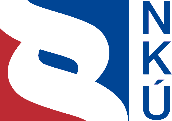 Kontrolní závěr z kontrolní akce18/22Podpora environmentální politiky v oblasti příjmů veřejných rozpočtůKontrolní akce byla zařazena do plánu kontrolní činnosti Nejvyššího kontrolního úřadu (dále také „NKÚ“) na rok 2018 pod číslem 18/22. Kontrolní akci řídil a kontrolní závěr (dále také „KZ“) vypracoval člen NKÚ JUDr. Ing. Jiří Kalivoda.Cílem kontroly NKÚ bylo prověřit, zda je podpora v oblasti daní, poplatků, mýtného, cel a dalších příjmů veřejných rozpočtů nastavena tak, aby účinně přispívala zejména k naplnění cílů klimaticko-energetické politiky při zachování dlouhodobé udržitelnosti veřejných příjmů.Kontrolované osoby:Ministerstvo financí, Praha (dále také „MF“);Ministerstvo dopravy, Praha (dále také „MD“);Ministerstvo životního prostředí (dále také „MŽP“).Kontrola byla u kontrolovaných osob prováděna v období od 4. 10. 2018 do 20. 6. 2019.Kontrolováno bylo období let 2015–2018 a v případě věcných souvislostí i období předcházející a navazující.Kontrola byla prováděna jako kontrola koordinovaná dle smlouvy o spolupráci mezi Nejvyšším kontrolním úřadem České republiky a Nejvyšším kontrolním úřadem Slovenské republiky. Výsledky budou zapracovány do společné zprávy.Kolegium   NKÚ   na svém XV. jednání, které se konalo dne 14. října 2019,schválilo   usnesením č. 11/XV/2019kontrolní   závěr   v tomto znění:Klíčová faktaNárůst emisí a intenzity dopravy ČR mezi roky 2010 a 2016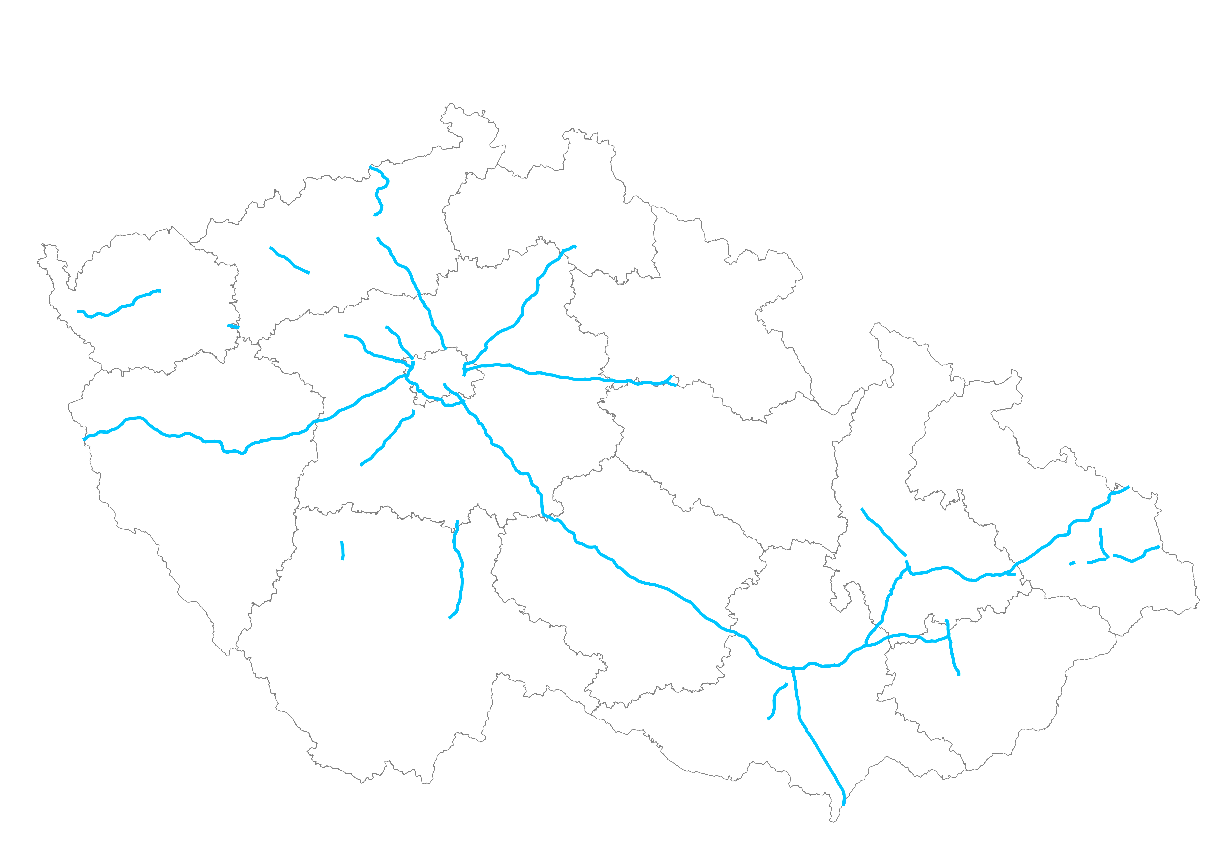 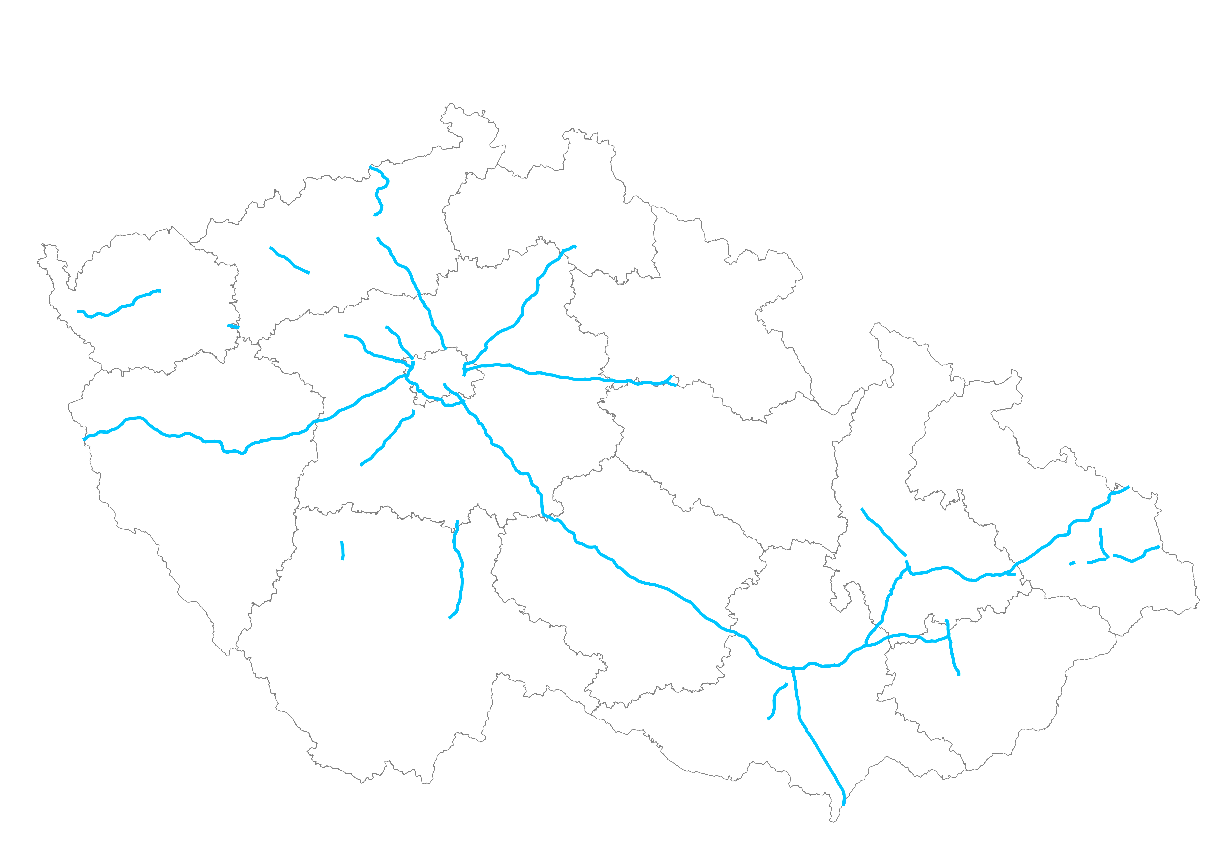 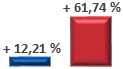 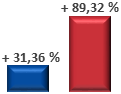 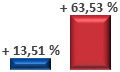 I. Shrnutí a vyhodnoceníStáty OSN a EU, které se zavázaly k ochraně klimatu, mohou volit různé způsoby a nástroje k prosazování cílů, mimo jiné i opatření v oblasti daní a další finanční nástroje. Zásadním prostředkem je snižování emisí skleníkových plynů. ČR je zemí s vysokými emisemi skleníkových plynů, což se negativně promítá do celkového hodnocení rozvoje ČR a nákladů na životní prostředí a zdraví (dále také „externí náklady“). Jen z dopravy se odhadují externí náklady pro rok 2011 na výši cca 5,5 mld. Kč. Závazné cíle pro jednotlivé státy EU jsou definovány právními předpisy EU. Vláda ČR přijala řadu strategických materiálů a opatření, které měly přispět k plnění cílů v oblasti klimatu. Mezi daňová opatření se zahrnují např. úpravy sazeb daní v závislosti na emisích či spotřebě pohonných hmot (dále také „PHM“), osvobození od daně, zavádění bonusů a malusů. Smyslem daňových opatření je vytvoření motivace široké veřejnosti ke snižování spotřeby energie a přechodu na ekologicky čistší zdroje energie.  Cílem kontroly bylo prověřit, zda je podpora v ČR nastavena tak, aby účinně přispívala k naplnění cílů ve vybraných oblastech klimaticko-energetické politiky (dále také „KEP“) při zachování dlouhodobé udržitelnosti veřejných příjmů. Vybranými oblastmi bylo snižování emisí a zvyšování podílu obnovitelných zdrojů energie (dále také „OZE“) v sektoru dopravy a v domácnostech.NKÚ na základě analýzy právních předpisů, analýzy vývoje vybraných ukazatelů a jejich porovnáním s většinou států EU vyhodnotil, že kontrolovaná ministerstva nepřipravila účinná a účelná daňová opatření významně podporující naplňování cílů KEP.NKÚ zjistil, že motivace široké veřejnosti ke snižování spotřeby energie a přechodu na ekologicky čistší zdroje energie v oblasti daní je nízká. Dopadem je zaostávání sektoru automobilové dopravy v jeho ekologizaci za většinou států EU a závislost plnění cílů EU na biopalivech první generace se všemi svými negativy, např. nárůstem zemědělské plochy určené k pěstování plodin pro výrobu biopaliv na úkor plodin určených pro výrobu potravin. S růstem spotřeby konvenčních paliv poroste i poptávka po biopalivech.NKÚ zjistil, že zatímco ve většině států EU jsou finanční opatření v podstatné výši aktivně prosazována, v ČR je kontrolovaná ministerstva v sektoru dopravy teprve zkoumají. NKÚ konstatuje, že v sektoru dopravy MD, MŽP a MF nenaplnily svou funkci spočívající v péči o náležitou právní úpravu v oblasti daní a poplatků, neboť nenavrhly novelizaci platných právních předpisů, přestože proto nastaly důvody. A. Opatření v sektoru dopravy nepřispívají k její ekologizaci ve významné míře1. Strategická daňová opatření v ČR oproti státům EU nevedou k ekologizaci dopravy Kontrolovaná ministerstva jsou odpovědná za nastavení systému zdanění pořízení a provozování vozidel, zdanění PHM a zdanění užívání pozemních komunikací. NKÚ zjistil, že ve státech EU, kde byla zavedena silná daňová a fiskální opatření, je podíl nově registrovaných vozidel s podporovaným pohonem významně vyšší než v ČR, např. ve Slovenské republice a v Rakousku. Právní předpisy ČR promítají ekologická hlediska vozidel do sazeb daní významně méně. V důsledku toho ČR nezískává prostředky na financování podporovaných ekologicky šetrných vozidel a musí je získávat z jiných zdrojů, např. z emisních povolenek. Dosud jsou v ČR podporováni k nákupu elektrovozidel podnikatelé a veřejný sektor. V některých státech EU je vedle elektromobilů podporován také nákup vozidel s konvenčním pohonem s požadovanými nízkými emisemi i u nepodnikatelů. Ve státech EU jsou silniční daň, resp. její obdoba, nebo jednorázově placený registrační poplatek (daň) nejvýznamnějšími nástroji pro prosazování ekologizace dopravy; v ČR však mají úlohu zanedbatelnou (blíže bod IV.A.1 tohoto KZ). 2. Ministerstvem financí nastavená opatření nejsou účinnáAlternativní paliva jsou v ČR zvýhodněna nižší sazbou spotřební daně (dále také „SPD“) oproti konvenčním palivům (tj. benzín a nafta). Nejvyšší podporu na SPD měly zkapalněný ropný plyn (dále také „LPG“) a stlačený zemní plyn (dále také „CNG“) ve výši cca 2,8 mld. Kč v roce 2018, avšak tato alternativní paliva měla i nadále jen malé zastoupení na celkové spotřebě paliv (3,15 %) a jejich spotřeba roste pomalu. Celkovou spotřebu elektřiny spotřebované v elektromobilech a její daňovou podporu nelze vyčíslit. Počet vozidel na pohony CNG, LPG a elektřinu roste pomaleji, než je dynamika nákupu nových i ojetých vozidel na konvenční pohony. Na základě zjištěných skutečností NKÚ konstatuje, že slevy na SPD mají jen omezený efekt ve smyslu plnění cílů KEP. Při současném nastavení daňového systému a platných podmínek nelze očekávat významný nárůst spotřeby alternativních paliv v takové míře, aby mohla ovlivnit celkové emise v dopravě (blíže bod IV.A 2.1 tohoto KZ).Do zákona o dani silniční, který se vztahuje zejména na podnikatele, MF promítlo ekologické parametry vozidel v podobě osvobození od daně pro vozidla s alternativními pohony. Nepřímý vztah ke snižování emisí má snížení nebo zvýšení sazby silniční daně na základě stáří vozidla. Toto snížení se až do roku 2008 poskytovalo na základě splnění dosažení příslušné emisní normy, to znamená, že více promítalo emise do sazeb daně než v současnosti. Ve státech EU je tato daň založena obvykle na emisích nebo emisních třídách. NKÚ zjistil, že efektivnost těchto daňových opatření v objemu cca 2 mld. Kč ročně je diskutabilní, protože nelze kvantifikovat jejich skutečný přínos na obnovu vozového parku a na snižování emisí. Zvýšená daň pro vozidla registrovaná do 31. prosince 1989 je již zcela neúčinná, protože se vztahuje na vozidla starší 30 let, přičemž původní záměr byl, aby se vztahovala na vozidla starší 11 let. Účinnost opatření zejména u osobních automobilů je snižována nízkou výší sazeb daně silniční, které nezohlednily celkový hospodářský vývoj ČR za období od roku 1993 do roku 2019 (blíže bod IV.A.2.2 tohoto KZ).NKÚ zjistil, že na rozdíl od ČR řada států EU podporuje ekologizaci sektoru dopravy i prostřednictvím dalších daní, zejména daně z příjmů právnických i fyzických osob. Zejména zvýhodňují odčitatelnost nákladů na pořízení elektromobilu od základu daně z příjmu a zvýhodňují poskytování těchto vozidel pro soukromé účely jako benefitu zaměstnavatele svým zaměstnancům (blíže body IV.A.2.3 a 2.4 tohoto KZ). MF v souladu s právními předpisy do rozpočtové strategie cíle KEP nepromítlo se zdůvodněním, že dosavadní výsledky ekologizace dopravy v ČR a přijatá opatření významně udržitelnost příjmů neohrožují, přičemž NKÚ s tímto přístupem MF souhlasí.  3. Ministerstvo dopravy vhodně neuplatnilo principy EU směřující k ekologizaci dopravy Ceny elektromobilů jsou vyšší v řádu stovek tisíc korun oproti cenám vozidel s konvenčním pohonem. MD pro elektromobily zavedlo jednorázovou slevu z registračního poplatku ve výši 800 Kč, a dále navrhlo každoroční slevu z časového poplatku až 1 500 Kč za užívání pozemních komunikací. NKÚ tato opatření k podpoře elektromobilů nepovažuje za efektivní, protože nemohou významně zvýšit motivaci k pořízení těchto vozidel. NKÚ zjistil, že na rozdíl od ČR řada států EU uplatňuje registrační poplatek nebo daň zohledňující emise vozidel, objem motoru, nebo výkon vozidla. Např. Slovenská republika uplatňuje v závislosti na výkonu motoru registrační poplatek až 3 900 € (blíže bod IV.A.3.1 tohoto KZ).   Za užívání pozemních komunikací vozidly nad 3,5 tuny se v ČR platí mýtné. Od roku 2006 právní úprava EU uplatňuje princip „uživatel platí“ a princip „znečišťovatel platí“ a jako samostatnou složku mýtných sazeb umožňuje zohlednit náklady v důsledku znečištění ovzduší a hluku z provozu (tzv. externí náklady) do sazeb mýtného. NKÚ zjistil, že v ČR je oproti okolním státům EU průměrná výše zaplaceného mýtného nízká. Např. Slovenská republika inkasuje o cca 33 % vyšší mýtné na jeden zpoplatněný kilometr než ČR. Příčinou je: nepromítnutí tzv. externích nákladů do právních předpisů ČR. NKÚ kvantifikoval potenciální ztrátu na mýtném v ČR v letech 2015–2018 v celkové výši cca 3 833 mil. Kč; stagnace nákladů na zpoplatněné pozemní komunikace a zároveň rostoucí dopravní výkony. Investiční výdaje jsou hlavní složkou ovlivňující přípustnou výši sazeb mýtného. Zvýhodnění vozidel v nejekologičtějších emisních třídách, které dopadá na 60 % mýtných transakcí, je v ČR oproti okolním státům vysoké a nenaplňuje princip „uživatel platí“ (blíže bod IV.A.3.2 tohoto KZ).4.	Ministerstvo životního prostředí postupuje při podpoře ekologizace dopravy nekoncepčně V roce 2009 byl s cílem omezit dovoz či přeprodej starých vozidel a s tím zároveň omladit vozový park v ČR zaveden výběr poplatku na podporu sběru, zpracování, využití a odstranění vybraných autovraků (dále také „recyklační poplatek), který se platí při první registraci nebo přeregistraci vozidla. NKÚ zjistil, že v době zavedení a bezprostředně navazujícím roce (tj. v letech 2009 a 2010) byl recyklační poplatek účelným nástrojem, avšak s ohledem na jeho nastavení došlo k jeho zastarávání a postupné ztrátě účelnosti. V kontrolovaném období 2015–2018 byla účelnost recyklačního poplatku již zanedbatelná (blíže bod IV.A.4.1 tohoto KZ).Opatření S29 Národního akčního plánu čisté mobility v gesci MŽP zahrnuje podporu ve formě státního příspěvku na obnovu vozového parku, který bude financován např. recyklačním poplatkem. NKÚ zjistil, že podmínky pro vyplácení tohoto příspěvku významně zastaraly a vztahují se na vozidla s neaktuální emisní normou EURO 4. V několika státech EU je obdobný nástroj podpory využíván v kombinaci s daňovými opatřeními k podpoře nákupu ekologičtějších vozidel s nízkými a velmi nízkými emisemi. MŽP však navrhlo jeho zrušení, přestože systém podpory ekologizace dopravy je předmětem vládou uloženého opatření a probíhajících analýz. V ČR dosud nebyly aplikovány nízkoemisní zóny (blíže bod IV.A.4.2 a 4.3 tohoto KZ).B. Opatření v sektoru domácností přispívají k podpoře ekologických paliv pouze omezeně V sektoru domácností MF realizovalo některá daňová opatření na ekologizaci vytápění, avšak stále existuje prostor pro větší daňovou podporu ekologických paliv (elektřiny a plynu) a na druhé straně pro uplatnění principu „znečišťovatel platí“ při spalování uhlí. Pro spotřebitele je stále nejekonomičtější variantou vytápění uhlím. Dotace poskytované na pořízení ekologicky šetrného topidla pouze snižují ekonomickou výhodnost uhlí. ČR se však v oblasti daňové podpory ekologických paliv od států EU zásadně neodlišuje (blíže bod IV.B tohoto KZ) a MF možnosti zdanění emisí dále zkoumá. NKÚ nezjistil v činnosti MF v této oblasti nedostatky (blíže bod IV.B tohoto KZ).II. Informace o kontrolované oblasti1. Cíle OSN v oblasti udržitelného rozvojeV rámci summitu OSN dne 25. září 2015 byly dokumentem Přeměna našeho světa: Agenda pro udržitelný rozvoj 2030 schváleny mimo jiné i cíle udržitelného rozvoje. Jedním z cílů je i boj se změnou klimatu a zvládání jejích dopadů.2. Cíle ČR v oblasti klimaticko-energetické politikyVláda ČR svými usneseními uložila jednotlivým ministerstvům k realizaci nebo spolurealizaci opatření na podporu naplňování cílů vlády ČR a cílů EU (strategie Evropa 2020) v oblasti KEP. Základním právním předpisem pro naplňování společných cílů KEP do roku 2020 v rámci EU je směrnice 2009/28/ES, která stanovuje společný rámec pro podporu energie z obnovitelných zdrojů. Tato směrnice stanovuje v čl. 3 odst. 1 podíl energie z obnovitelných zdrojů na hrubé konečné spotřebě energie v EU ve výši 20 %. Vzhledem k odlišným možnostem skladby zdrojů energie se celkový cíl dále rozděluje jednotlivým státům, pro ČR v roce 2020 je stanoven národní cíl 13 %. Dále směrnice stanovuje v článku 3 odst. 4 podíl energie z obnovitelných zdrojů v dopravě ve výši 10 %, který se stanovuje všem státům na stejné úrovni. Aby se usnadnilo splnění cílů stanovených v tomto článku, každý členský stát prosazuje a podporuje energetickou účinnost a úspory energie.V roce 2018 stanovila EU navazující cíle KEP do roku 2030 směrnicí (EU) 2018/2001, kde je dle čl. 3 a 25 zvýšen společný cíl na úrovni EU pro podíl energie z obnovitelných zdrojů na hrubé konečné spotřebě energie na 32 % a podíl energie z obnovitelných zdrojů v dopravě na 14 %. Tato směrnice předpokládá průběžné přezkoumání těchto cílů s možností zvýšit podíl obnovitelných zdrojů. Na zasedání Evropské rady ve dnech 23. a 24. října 2014 byl stanoven závazný cíl ke snížení emisí skleníkových plynů na území EU alespoň o 40 % do roku 2030 oproti roku 1990. V odvětvích, na něž se nevztahuje systém EU pro obchodování s emisemi (dále také „EU ETS“), je cílem do roku 2030 snížení o 30 % oproti roku 2005.S účinností od roku 2020 je nařízením ES č.443/2009 v čl. 1 stanoven cíl pro průměrné emise nového vozového parku osobních vozidel, který činí 95 g CO2/km. Jak vyplývá z legislativního usnesení Evropského parlamentu ze dne 27. března 2019 o návrhu nařízení Evropského parlamentu a Rady, kterým se stanoví výkonnostní emisní normy pro nové osobní automobily a pro nová lehká užitková vozidla (COM(2017) 676 – C8-0395/2017 – 2017/0293(COD), průměrné emise CO2 z nových osobních automobilů registrovaných v EU budou muset být nižší, a to o 15 % v roce 2025 a o 37,5 % v roce 2030, oproti emisním limitům platným v roce 2021.Dle směrnice 2006/38/ES je významným nástrojem pro podporu udržitelné dopravy v EU spravedlivý systém vybírání poplatků za užívání pozemních komunikací fungující na zásadě „uživatel platí“ a zásadě „znečišťovatel platí“.Opatření lze rozdělit na opatření finanční, právní, podpůrná a ostatní. Za finanční opatření, mezi něž patří daňová podpora a přímá dotační podpora, jsou zodpovědná příslušná ministerstva – viz obr. č. 1: Obrázek č. 1 – Finanční podpora KEP dle ministerstev ve vybraných sektorechZdroj: vypracoval NKÚ.III. Rozsah kontrolyHlavní auditní otázka:Je podpora v ČR nastavena tak, aby účinně přispívala k naplnění cílů ve vybraných oblastech klimaticko-energetické politiky při zachování dlouhodobé udržitelnosti veřejných příjmů?NKÚ kontrolou prověřoval, zda:MF, MŽP a MD připravily podporu v oblasti daní, poplatků, cel, mýtného aj. plateb tak, aby účinně podpora přispívala k naplnění cílů KEP, a ministerstva tak naplnily své povinnosti věcně odpovědných orgánů;MF připravilo podporu KEP tak, aby byla zajištěna dlouhodobá udržitelnost veřejných příjmů, a zda MF promítlo cíle a opatření v KEP do příslušných strategických materiálů v souladu se zákonem o rozpočtové odpovědnosti. Podporou se rozumí finanční úleva pro požadované jednání nebo naopak finanční znevýhodnění nežádoucího jednání.Účinností podpory se rozumí naplnění cílů klimaticko-energetické politiky. Udržitelností příjmů se rozumí strategické plánování daňové politiky zajišťující ve střednědobém horizontu adekvátní příjem z daní. NKÚ posuzoval připravenost ČR na dlouhodobé prosazování KEP, plnění opatření vycházejících z cílů KEP a s tím související nastavení jednotlivých daní a poplatků. Za tímto účelem NKÚ prověřil dílčí systémová opatření k prosazování KEP ve smyslu strategie Evropa 2020 a Evropa 2030, a to zejména opatření v oblastech: snižování emisí v dopravě a domácnostech,zvyšování podílu obnovitelných zdrojů energie. Kontrole nebyla podrobena celková klimaticko-energetická politika ČR.     NKÚ v rámci kontroly provedl dotazníkové šetření prostřednictvím nejvyšších kontrolních institucí (dále také „SAI“) jednotlivých států EU (celkem 27 států), přičemž odpovědělo 12 SAI EU.  NKÚ pro kontrolu využil dokladové analýzy, mezinárodní porovnání, analýzy právní úpravy či ekonomické analýzy. Kontrola byla zaměřena na ověření systémových opatření směřujících k podpoře plnění KEP v ČR oblasti daní, poplatků a mýtného, a proto nebyl celkový kontrolovaný a kontrolovatelný objem kvantifikován. V případě silniční daně byla kontrole podrobena uplatněná snížení daně a osvobození od daně v kontrolovaném období 2015–2018 v celkové výši cca 5,6 mld. Kč. V případě poplatku na podporu sběru, zpracování, využití a odstranění autovraků bylo podrobeno kontrole celkem cca 991 mil. Kč za kontrolované období 2015–2018. Pozn.: Právní předpisy uvedené v tomto kontrolním závěru jsou aplikovány ve znění účinném pro kontrolované období.IV. Podrobné skutečnosti zjištěné kontrolouA. Snižování emisí a zvyšování podílu obnovitelných zdrojů v dopravě1. Strategická opatření a celková fiskální podpora klimaticko-energetické politikyKontrolovaná ministerstva jsou gesčními orgány pro plnění vybraných úkolů (opatření) v rámci strategických materiálů ČR. Nová opatření na podporu KEP jsou ministerstvům ukládána usneseními vlády ČR. NKÚ zjistil, že v době jeho kontroly nejméně pět finančních opatření nebylo splněno, a to: opatření S14 (úprava režimů a sazeb silniční daně pro vozidla na CNG/LNG a elektrický pohon nad 12 t a současně zavedení daňové úlevy pro vozidla LNG a vodík) a S28 (analýza zpoplatnění vozidel v České republice) – oboje z NAP CM,opatření S17 (podpora nákupu osobních vozidel šetrných k životnímu prostředí) z NAP CM a AA8 (podpora nákupu osobních vozidel šetrných k životnímu prostředí) z Národního programu snižování emisí, tj. podpora nákupu vozidel šetrných k životnímu prostředí – zavedení bonusu anebo malusu při registraci vozidla,opatření AA3 (podpora urychlení obměny vozového parku osobních vozidel) z Národního programu snižování emisí, tj. podpora urychlení obměny vozidel prostřednictvím poplatku za přeregistraci pro vozidla s emisní normou EURO 3.Opatření S15 (zvýšení odpisu v 1. roce odpisování pro infrastrukturu dobíjecích/plnicích stanic CNG/LNG, NAP CM), S16 (zvýšení odpisu v 1. roce odpisování u vozidla s elektrickým pohonem a vozidel na CNG/LNG, NAP CM) a E2 (zrychlené odpisy na elektromobily, AP o budoucnosti automobilového průmyslu v ČR) směřující ke zvýšení poptávky po vozidlech na alternativní pohony prostřednictvím odpisů v rámci daně z příjmů byla vládou ČR zrušena, protože byla v rámci hodnocení dopadů regulace shledána jako nevhodná.  MŽP a MD na základě úkolu vlády ČR a požadavku MF přes externí dodavatele v době kontroly NKÚ teprve analyzovaly formy fiskální podpory ve státech EU. NKÚ zjistil, že tyto analýzy obsahují veřejně dostupné informace o daňové a dotační podpoře, stavu vozového parku, emisích a další informace, které jsou každoročně aktualizovány a všem k dispozici– např. European Automobile Manufacturers' Association (ACEA – tax Gate). Informace tak byly kontrolovaným ministerstvům dostupné a mohly být využity. V tabulce č. 1 je uvedena bilance environmentálních opatření v ČR v dopravě. Výše vyplacených finančních prostředků přesahuje příjmy, které byly získány v souvislosti s prosazováním KEP. Tabulka č. 1: 	Celková bilance opatření v dopravě na fiskální podporu KEP v ČR za rok 2018 (v Kč)Zdroj: 	statistické přehledy celní správy, dostupné z https://www.celnisprava.cz/cz/dane/statistiky/Stranky/mineraly.aspx, biopaliva za jednotlivé roky; MF; MŽP; vlastní zpracování NKÚ.Pozn.: 	Spotřební daň je kalkulována jako snížení inkasa spotřební daně za předpokladu, že by místo alternativního paliva bylo použito konvenční palivo. Data týkající se silniční daně jsou za rok 2017, lze předpokládat, že v roce 2018 budou vyšší. NKÚ zjistil, že v ČR je poskytována výrazně rozdílná podpora pro podnikatele a nepodnikatele, což může zásadně ovlivňovat motivaci provozovatele vozidla k obměně vozového parku a nákupu vozidla na alternativní pohony, zejména elektromobily, hybridy a vozidla na CNG. Nákup vozidel s konvenčním pohonem s nízkými emisemi není v ČR stimulován, přestože dosavadní aplikovaná opatření pro vozidla na alternativní pohony nezajišťují splnění cílů v KEP. Tabulka č. 2: 	Fiskální podpora v ČR pro podnikatele a nepodnikatele při pořízení nového elektromobilu (v Kč, %)Zdroj: vypracoval NKÚ. Vysvětlivky: 1 Max. 9 let, sleva se postupně snižuje. 2 Podpora je v legislativním procesu.3 Sleva je uplatňována v čase dle odpisového plánu.4 Uznatelné vícenáklady 45 % z ceny elektromobilu max. 1 mil. Kč.X Podpora je poskytována.- Podpora není poskytována. Výše úspory na spotřební dani u obou skupin provozovatelů proti konvenčním pohonům je závislá zejména na počtu ujetých kilometrů a ceně komodit – blíže viz následující bod IV.2.1 tohoto KZ.Z tabulky č. 2 vyplývá, že v ČR jsou podporováni k obměně vozidla ve větší míře podnikatelé, kteří v důsledku nastavení daňového systému obnovou vozového parku a zejména přechodem na elektromobily mohou významně snížit svou celkovou daňovou zátěž. NKÚ na modelovém případu ověřil dopad fiskální podpory u podnikatele a nepodnikatele (viz graf č. 1) a zjistil, že pro podnikatele je v důsledku daňové podpory a poskytování dotace na pořízení ekonomicky nejvýhodnějším pohonem elektromobil a pohon na CNG. Naopak pro nepodnikatele je ekonomicky nejvýhodnější nákup vozidla na CNG, a to díky výhodné sazbě spotřební daně. Graf č. 1:	Porovnání celkových nákladů na pořízení a provoz vozidel po dobu jejich životnosti při nájezdu 15 000 km/rok pro podnikatele a nepodnikatele (v Kč)Zdroj: vypracoval NKÚ (modelováno na VW Golf). NKÚ zjistil, že celková vyšší podpora podnikatelů v ČR se projevuje v počtu registrovaných elektromobilů a vozidel na CNG, který je u podnikatelů 2krát vyšší než u nepodnikatelů, přestože celkově provozují nepodnikatelé cca 75 % vozidel.NKÚ za účelem zjištění způsobu daňové podpory naplňování cílů KEP v ČR porovnal zjištěný stav se státy  EU a některými dalšími státy a zjistil, že daňová podpora, případně daňová podpora v kombinaci s dotací, je jednotlivými státy aplikována v takové výši (viz text následujících částí tohoto KZ týkajících se jednotlivých daní), že významně podporuje nákup energeticky úsporných a ekologicky šetrných vozidel i v nepodnikatelské sféře, např. studie ICCT. Dominantní podporou je registrační poplatek/daň a daň z vlastnictví vozidla. Ostatní daňové podpory dále doplňují komplex opatření v jednotlivých státech. Asi třetina států poskytuje dotaci na nákup nízkoemisního vozidla. Tabulka č. 3 uvádí stručný přehled finančních podpor ve státech EU.  Tabulka č. 3: Aplikace finanční podpory vozidel KEP pro nepodnikateleZdroj: 	Studie ICCT; studie Analýza zpoplatnění a zdanění vozidel; studie Analýza zavedení opatření k podpoře nákupu osobních vozidel šetrných k životnímu prostředí (bonus/malus); https://www.tolls.eu/cs/europe; dotazník NKÚ.Pozn.: Silniční poplatky = platby za používání silnic, dálnic, tunelů, mostů, vč. mýtného či dálničních poplatků.Řecko uplatňuje osvobození od daně z luxusu.Vysvětlivky: NKÚ ověřil dopady daňových opatření na vybraných ukazatelích v sektoru dopravy (viz tabulka č. 4), přičemž zohlednil vývoj mezi roky 2015–2018, resp. 2010–2018. Tyto ukazatele NKÚ dále aplikoval při hodnocení zjištěného stavu nastavení systému jednotlivých daní a následně pro vyhodnocení nastavení celkového daňového systému dotýkajícího se sektoru dopravy se zaměřením na plnění cílů KEP. Z první části tabulky č. 4 vyplývá, že stavy sledovaných ukazatelů v sektoru dopravy ČR se zhoršují a tempo přírůstku individuální automobilové dopravy je vyšší než u veřejné dopravy. U veřejné dopravy se od roku 2019 uplatňuje druhá snížená sazba DPH. NKÚ její dopady nemohl pro její krátkou účinnost ověřit. Z druhé části tabulky č. 4 je zřejmé, že sledované ukazatele nedosahují průměru v EU.Tabulka č. 4: Sledované ukazatele Zdroj: vypracoval NKÚ na základě podkladů od ACEA – Svazu dovozců automobilů.2. Ministerstvo financí2.1 Spotřební daňCílem SPD je kromě naplňování státního rozpočtu prostřednictvím vyšší ceny dané komodity či výrobku regulovat nežádoucí druh chování, s nímž bývají spojeny externality (s vyšší cenou klesá poptávka po daném výrobku či komoditě), např. dopady na životní prostředí, a naopak upřednostnit výrobek mající nižší nebo žádné externality. Stát tak může ovlivňovat celkovou cenu PHM pro spotřebitele a vzájemný vztah mezi jednotlivými druhy PHM a jejich spotřebu. Rizikem je tzv. rebound efekt, tj. větší spotřeba podporovaného paliva, než by činila spotřeba nahrazovaného konvenčního paliva (případně by spotřebitel za uspořené náklady spotřebovával jiné environmentálně škodlivé výrobky), přičemž negativní efekt zvýšené spotřeby by převážil pozitivní environmentální efekt. Z tabulky č. 5 je zřejmé, že v ČR roste individuální doprava výrazně rychleji než veřejná doprava a stejně tak rostou nežádoucí emise CO2.Tabulka č. 5: Změna vybraných ukazatelů v oblasti dopravy mezi lety 2015 a 2018 (v %)Zdroj: vypracoval NKÚ podle ročenek dopravy ČR a dat Českého statistického úřadu.Vliv SPD na celkovou výhodnost provozu vozidla na alternativní pohon je uveden v tabulce č. 6, přičemž je zřejmé, že při uvažované době osm let užívání je CNG ekonomicky efektivní i při průměrném nájezdu. U elektromobilu však úspora na ceně PHM nepostačuje k ekonomické efektivnosti provozu takového vozidla. Výhodnost vozidla na CNG je závislá na počtu ujetých kilometrů a stejně jako u LPG výhodná cena paliva v důsledku minimální sazby daně nemotivuje ke snižování spotřeby PHM.   Tabulka č. 6: Náklady na palivo ve vztahu k celkové ceně vozidla – modelZdroj: vypracoval NKÚ. V kontrolovaném období byla poskytována daňová podpora v podobě nižší sazby SPD pro alternativní paliva oproti konvenčním palivům. Celková daňová podpora v ČR klesla v důsledku změny legislativy (tj. zvýšení sazby SPD u CNG, zvýšení sazby SPD a druhu daňově podporovaného biopaliva), přesto celková spotřeba alternativních paliv narostla (viz tabulka č. 7). U LPG se daňová podpora snížila v důsledku snížení spotřeby. Zvýšení spotřeby u biopaliv souvisí se zvýšením spotřeby nafty, jejíž povinnou složkou je biopalivo. Mezi roky 2015 a 2018 došlo k mírnému nárůstu podílu spotřeby CNG a LPG vůči konvenčním palivům, přesto je jejich celkový podíl na spotřebě PHM minimální. Legislativní změna podpory u biopaliv pozitivně ovlivnila celkové inkaso SPD. ČR uplatňuje na CNG až do roku 2020 sazbu SPD nižší, než stanovuje evropská směrnice. Po jejím schváleném zvýšení na minimální sazbu dojde k snížení výhodnosti pohonu na CNG. Nelze tak očekávat další významný nárůst podílu vozidel na CNG na úkor nafty nebo benzínu, pokud nedojde ke změně podmínek vedoucích k růstu ceny těchto paliv. Tabulka č. 7: Vliv daňové podpory u nejvýznamnějších alternativních palivZdroj: statistické přehledy celní správy, dostupné z https://www.celnisprava.cz/cz/dane/statistiky/Stranky/mineraly.aspx, biopaliva za jednotlivé roky; statistiky celní správy, dostupné z https://www.celnisprava.cz/cz/dane/statistiky/Stranky/ekodane.aspx, daně ze zemního plynu za jednotlivé roky statistický přehled českého plynárenského svazu, výtoč CNG dostupný z http://www.cng4you.cz/cng-info/statistiky.html, vlastní zpracování NKÚ.Vysvětlivky: • – Změna se neshoduje s cíli KEP. • – Změna se shoduje s cíli KEP.Pozn.: 	Spotřební daň u CNG a LPG byla NKÚ kalkulována jako snížení inkasa spotřební daně za předpokladu, že by místo alternativního paliva bylo použito konvenční palivo.NKÚ porovnal výši daňového zatížení s průměrem EU a zjistil, že přestože v ČR je zdanění mírně pod úrovní států EU, je cena PHM pro spotřebitele vyšší, než činí průměrná cena ve státech EU (viz tabulka č. 8). Tabulka č. 8: Daňové zatížení PHM v ČR a EUZdroj: 	Evropská komise – Excise Duty Tables – Part II – Energy products and Electricity, 2015 a 2018, GlobalPetrolPrices.com, 2018, Světová banka – HDP na obyvatele v PKS, 2015, 2017, Eurostat – mediánové hrubé hodinové výdělky (všichni zaměstnanci kromě učňů), 2014; Sazby daně platné k 1. 1. 2018, ceny benzínu a dieselu z února 2019. Vysvětlivky: ↓  – Hodnota ukazatele je v ČR nižší než průměr EU. ↑  – Hodnota ukazatele je v ČR vyšší než průměr EU. Absolutní cena PHM v ČR pro spotřebitele je srovnatelná s cenami v okolních státech, vyjma Německa, kde je cena benzínu významně vyšší (viz tabulka č. 9). To znamená, že prostor pro zvýšení SPD pro konvenční paliva je omezený. Tabulka č. 9: Porovnání ceny PHM pro spotřebitele se sousedními státy k 19. 8. 2019 (v Kč)Zdroj: https://ec.europa.eu/energy/observatory/reports/2019_08_19_with_taxes_1964.pdf.Pozn.: Kurz ČNB k 19. 8. 2019: 1 € = 25,78 Kč.2.2 Silniční daňSilniční daň je přímou majetkovou daní, která se v ČR vztahuje na vozidla provozovaná podnikateli a všechna nákladní vozidla. Cílů v oblasti KEP se dotýká zákon o dani silniční, a to zejména v ustanovení o osvobození od daně a v nastavení sazby daně. U nákladních vozidel minimální sazbu silniční daně a některé další podmínky stanoví evropská směrnice č. 1999/62/ES. U nákladních automobilů se v ČR určuje sazba silniční daně podle počtu náprav a jejich povoleného zatížení. Podmínky a pravidla pro zdanění osobních vozidel a ostatních vozidel stanoví každý stát samostatně. ČR na osobní vozidla provozovaná nepodnikateli daň silniční neuplatňuje. Státy EU, které obdobnou daň uplatňují, ji aplikují i na vozidla provozovaná nepodnikateli a na základě emisí (viz tabulka č. 10). ČR od emisního kritéria ustoupila v roce 2008.Tabulka č. 10: 	Statistika uplatnění silniční daně pro osobní vozidla v EU, Norsku, Švýcarsku, Islandu v porovnání s ČR (v %)Zdroj: studie ICCT; studie Analýza zpoplatnění a zdanění vozidel; studie Analýza zavedení opatření k podpoře nákupu osobních vozidel šetrných k životnímu prostředí (bonus/malus); vlastní zpracování NKÚ.Silniční daň byla za rok 2017 přiznána u cca 1,834 milionů vozidel z celkem 9,090 milionů registrovaných vozidel. V tabulce č. 11 je uvedeno porovnání nastavení sazeb daně pro osobní vozidla provozovaná podnikateli v ČR a v sousedních státech. Z porovnání sazeb vyplývá, že v ČR jsou základní sazby daně silniční oproti okolním státům vyjma Polska nižší. Ve státech EU s rostoucími emisemi stoupá silniční daň.Tabulka č. 11: Nastavení daně silniční v ČR a v sousedních státech EU pro osobní vozidlaZdroj: vypracoval NKÚ (modelováno na VW Golf CL 1,6 TDI 5G 85 kW (115 koní) / diesel / manuální 5 st., emise CO2 109 g/km, objem 1 598 cm3).Základní sazby daně silniční v ČR se po dobu účinnosti zákona o dani silniční, tj. od roku 1993, změnily pouze jedenkrát, a to k 1. 1. 1994 u osobních vozidel a ostatních vozidel s jednou nápravou. Z porovnání tempa vývoje sazby daně a vývoje vybraných makroekonomických ukazatelů (viz tabulka č. 12) je zřejmé, že sazby daně se nevyvíjely obdobným tempem a míra zdanění prostřednictvím daně silniční tak reálně klesla. Tabulka č. 12: Vývoj makroekonomických ukazatelů v ČRZdroj: https://www.czso.cz/, vlastní zpracování NKÚ. Pozn.: * Údaj je platný pro rok 1995.Snížení a zvýšení daně silničníPodle zákona o dani silniční lze u všech vozidel základní sazby silniční daně v ČR dále snížit („bonus“) nebo naopak zvýšit („malus“), a to na základě stáří vozidla (viz tabulka č. 13).Tabulka č. 13: Úprava sazby daně silniční podle stáří vozidlaZdroj: vypracoval NKÚ. NKÚ zkoumal efektivnost tohoto opatření, tj. vztah mezi výdaji veřejných rozpočtů v podobě snížení inkasa daně a vývojem vozového parku. NKÚ zjistil, že možnost uplatnit slevy na dani po dobu devíti let se blíží průměrnému stáří vozidel v EU, který v roce 2017 činil cca 11 let. MF vyhodnotilo, že snížení daně (bonus) je účinné opatření, avšak bylo by vhodné zvážit zkrácení doby jeho uplatňování. NKÚ zjistil, že MF zvolilo nedostatečná kritéria pro konstatování účinnosti, neboť nezapočetlo vývoj vozidel, které slevu neuplatňují, tj. vozidla starší 108 měsíců. Celkový počet vozidel podléhajících zdanění stoupá. Počet vozidel s bonusem stoupá pomaleji než počet vozidel bez nároku na bonus, tj. vozidel nad 108 měsíců stáří. Podíl vozidel s bonusem na celkovém počtu zdaňovaných vozidel klesá, avšak výše snížení daně roste (viz tabulka č. 14). Přínos na vozový park a potažmo plnění cílů KEP vynaložení celkových výdajů v podobě snížení inkasa silniční daně nebyl prokázán.Tabulka č. 14: Uplatněný bonus podle daňových přiznání Zdroj: vypracoval NKÚ na základě dat od MF. Zvýšení daně (malus) pro vozidla registrovaná do 30. 12. 1989 již neplní svou funkci, protože od jeho zavedení MF neaktualizovalo okamžik, odkdy je na vozidlo uplatňován. Tím, že byl stanoven pevným datem registrace vozidla, je uplatňován na stále starší vozidla. Při zahájení jeho účinnosti se vztahoval na vozidla starší 11 let, ale v době kontroly NKÚ se vztahoval na vozidla starší 30 let a již nenaplňuje cíle (tj. vyrovnání bilance z poskytnutého bonusu a omlazování vozového parku), pro které byl do zákona implementován. NKÚ konstatuje, že MF v rámci daně silniční nenastavilo systém bonusů a malusů účelně, tzn. tak, aby prokazatelně přispíval k naplňování cílů jejich zavedení.     Osvobození od daně silničníVozidla na alternativní pohony10 jsou od silniční daně osvobozena: osobní vozidla max. do výše 4 200 Kč ročně, nákladní vozidla do hmotnosti 12 tun max. do výše 10 800 Kč ročně. Počet vozidel osvobozených od silniční daně a výše uplatněného osvobození je uvedena v tabulce č. 15. Tabulka č. 15: Osvobození od daně pro vozidla s alternativními pohony Zdroj: MF. MF vyhodnotilo, že v ČR za současných podmínek úlevy na dani silniční nejsou výrazným stimulem pro pořízení ekologicky šetrných vozidel. MF uvedlo, že tento argument opakovaně sdělilo na jednáních k NAP CM. NKÚ konstatování MF ověřil u vozidel s pohonem na CNG a elektřinu a zjistil, že samotná sleva na silniční dani není důvodem pro nákup těchto vozidel. Avšak v kombinaci s dalšími poskytovanými slevami na daních může přispět k ekonomické výhodnosti vozidel na tyto pohony (tabulka č. 16). Tabulka č. 16: 	Úspora na silniční dani provozovatele vozidla s alternativním pohonem proti naftovému pohonu za osm let provozu (v Kč)Zdroj: vypracoval NKÚ.2.3 Daň z přidané hodnoty Daň z přidané hodnoty (dále také „DPH“) tvoří jeden z nejdůležitějších příjmů státního rozpočtu. Je též nazývána univerzální daní, jelikož ji hradí všichni, a to při nákupu většiny zboží a služeb. Počítá se jako procentuální část základu, který zahrnuje i spotřební daň. Čím je tedy vyšší fixní částka SPD uložené na naturální jednotku zboží, tím je při neměnnosti ostatních podmínek a ceny bez daně vyšší i vybraná DPH. ČR od 1. 2. 2019 využívá 2. sníženou sazbu DPH pro pozemní a vodní pravidelnou hromadnou dopravu cestujících.MF uvedlo, že nepřímé daně jsou ze strany EU harmonizovány, a proto např. u DPH neumožnuje evropská směrnice o DPH uplatnění snížení sazby daně nebo osvobození od daně. NKÚ na základě mezinárodního porovnání zjistil, že i s DPH v oblasti dopravy mohou odpovědné orgány v ČR pracovat a využít ji k podpoře cílů KEP. Možnosti podpory cílů KEP prostřednictvím DPH ve státech EU jsou uvedeny v tabulce č. 17.Tabulka č. 17: Možnosti podpory cílů KEP prostřednictvím DPHZdroj: vypracoval NKÚ.Zkoumané státy tyto mechanismy na DPH uplatňují jako doplněk k registrační dani/poplatku nebo dani silniční (její obdobě). S ohledem na skutečnost, že uvedené státy mají vyšší dynamiku ekologizace dopravy než ČR, považuje NKÚ jimi nastavené přístupy v oblasti DPH za dobrou praxi.  2.4 Daně z příjmů Daně z příjmů jsou nezanedbatelným příjmem veřejných rozpočtů, u nichž se výše zdanění liší podle druhu poplatníka. Výslednou daňovou povinnost však mohou poplatníci snížit prostřednictvím různých úlev, které zahrnují slevy, odpočty či osvobození. ČR tak např. prostřednictvím slev podporuje zaměstnávání zdravotně postižených či prostřednictvím odpočtu výzkum a vývoj. V zákoně o daních z příjmů se nenachází mechanismy, které by měly návaznost na cíle KEP, resp. mechanismus, který by emisně přívětivá vozidla zvýhodnil. NKÚ na základě mezinárodního porovnání zjistil následující možnosti podpory snižování emisí (viz tabulka č. 18).Tabulka č. 18: Možnosti podpory cílů KEP prostřednictvím daně z příjmuZdroj: vypracoval NKÚ.  Zkoumané státy tyto mechanismy na DPH uplatňují jako doplněk k registrační dani/poplatku nebo dani silniční (její obdobě). S ohledem na skutečnost, že uvedené státy mají vyšší dynamiku ekologizace dopravy než ČR, považuje NKÚ jimi nastavené přístupy v oblasti daní z příjmů za dobrou praxi.  3. Ministerstvo dopravy3.1 Poplatky za registraci vozidlaPoplatek za zápis do registru silničních vozidel (dále také „registrační poplatek“) plní funkci správního poplatku za správní řízení ve smyslu zákona o správních poplatcích. Výše registračního poplatku činí 800 Kč. Nastavením registračního poplatku a daní souvisejících s registrací vozidla se zabývaly analytické materiály zpracované pro MD a MŽP, ze kterých vyplynulo, že obvyklou praxí států EU je ukládání registračních poplatků (daní) jako jednorázových plateb při přihlášení vozidla do registru a zohledňujících energetické a ekologické parametry vozidel. Výsledky analýz potvrdilo dotazníkové šetření NKÚ a další veřejně dostupné analýzy a studie (viz tabulka č. 19). Tabulka č. 19: 	Statistika registračního poplatku pro osobní vozidla v EU, Norsku, Švýcarsku a Islandu (v %)Zdroj: 	studie ICCT; studie Analýza zpoplatnění a zdanění vozidel; studie Analýza zavedení opatření k podpoře nákupu osobních vozidel šetrných k životnímu prostředí (bonus/malus); ACEA; vlastní zpracování NKÚ.Z porovnání výše poplatků a daní za registraci vozidla se státy EU (viz tabulka č. 20) vyplývá, že tyto platby v okolních státech výrazně překračují jejich výši v ČR. Ve státech EU registrační poplatky a daně za registraci vozidla významně ovlivňují celkovou pořizovací cenu vozidla. Ve státech EU s rostoucími emisemi poplatky a daně za registraci vozidla strmě stoupají. Tabulka č. 20: Nastavení poplatků a daní za registraci vozidla v sousedních státech EU a ČRZdroj: 	vypracoval NKÚ (modelováno na VW Golf CL 1,6 TDI 5G 85 kW / diesel / manuální 5 st., emise CO2 109 g/km, objem 1 598 cm3).Vláda ČR uložila MD realizovat opatření v rámci Akčního plánu o budoucnosti automobilového průmyslu v ČR na zavedení osvobození od správního poplatku ve výši 800 Kč za registraci vozidla pro elektrická vozidla. S účinností od 1. 4. 2019 jsou od registračního poplatku osvobozeny úkony, pokud je současně přidělena i registrační značka elektrického vozidla. Nastavení registračního poplatku (vyjma elektromobilů) nikterak nezohledňuje ekologické parametry vozidla. V porovnání s pořizovací cenou, resp. zvýšením ceny elektromobilu, je sleva na registračním poplatku zanedbatelná, tudíž neslouží jako motivační prvek pro pořízení vozidla. 3.2 Poplatky za užívání pozemních komunikacíZ evropské směrnice č. 2006/38/ES, kterou se mění směrnice 1999/62/ES o výběru poplatků za užívání určitých pozemních komunikací těžkými nákladními vozidly, vyplývá, že poplatky za užívání vybraných úseků pozemních komunikací jsou významným nástrojem k zajištění udržitelné dopravy fungující na zásadě „uživatel platí“ a zásadě „znečišťovatel platí“, kterou se jednotlivé členské státy mají snažit zavést a uplatňovat. Časový poplatekVozidla do 3,5 tuny podléhají placení časového poplatku ve výši 1 500 Kč/rok. V době kontroly NKÚ byl v legislativním procesu v ČR návrh na osvobození od časového poplatku pro vozidla využívající jako palivo elektrickou energii a vodík, a to buď výlučně, nebo v kombinaci s jiným palivem, pokud hodnota CO2 v kombinovaném provozu nepřekročí 50 g/km. Dále bylo navrženo snížení časového poplatku pro vozidla poháněná zemním plynem nebo biometanem na částku ve výši 1 000 Kč/rok. V případě osvobození od časového poplatku pro elektrovozidla je sleva 1 500 Kč za rok ve vztahu k pořizovací ceně vozidla zanedbatelná a s ohledem na nedostatečnou další podporu pro nepodnikatele nelze očekávat, že přispěje ke zvýšení podílu těchto vozidel na celkovém vozovém parku v ČR. Naopak v případě podnikatelů je osvobození od časového poplatku nadbytečné, protože pro podnikatele je již poskytována dostatečná podpora jinou formou.  Mýtné V ČR užití zpoplatněné pozemní komunikace silničním motorovým vozidlem nejméně se čtyřmi koly, jehož největší povolená hmotnost činí více než 3,5 tuny, podléhá úhradě mýtného. Mýtnému podléhají vybrané úseky silnic 1. třídy a dálnic, přičemž se jedná o vozovky využívané pro mezinárodní tranzit. NKÚ porovnal vybrané ukazatele mýtného systému se sousedními státy (viz tabulka č. 21) a zjistil, že výnos z mýtného na jeden kilometr zpoplatněného úseku je v ČR nejnižší. Tabulka č. 21: Výnosy mýtného v ČR a sousedních státech na 1 km v roce 2018 (v mil. Kč)Zdroj: vypracoval NKÚ s využitím dat z ASECAP, Statistical Bulletin 2018. Vývoj projetých kilometrů a předepsaného mýtného v ČR je uveden v tabulce č. 22. NKÚ zjistil, že po roce 2015 meziročně inkaso mýtného na 1 km významně klesalo a za celou dobu výběru mýtného bylo v roce 2018 druhé nejnižší (po roce 2010). Celkové předepsané mýtné od jeho zavedení roste o patnáct procentních bodů pomaleji než projeté kilometry. Dochází tak k situaci, kdy v ČR význam principu „uživatel platí“ klesá, neboť uživatelé více opotřebovávají pozemní komunikace, avšak státu stoupají příjmy na úhradu nákladů na opravy zpoplatněných úseků pomaleji.  Tabulka č. 22: Vztah mezi mýtným a užíváním zpoplatněných úsekůZdroj: zdroj: http://www.vyrocenky.cz/silnicni – roční výkazy výběru mýtného ŘSD, vlastní zpracování NKÚ.V roce 2018 cca 50 % vybraného mýtného odvedli zahraniční provozovatelé, přičemž jejich podíl trvale stoupá, což značí stoupající tranzit přes ČR. Podle evropské směrnice se celkové mýtné může skládat ze tří složek, a sice:mýtného vycházejícího ze stavebních nákladů a nákladů na provoz, údržbu a rozvoj dané sítě pozemních komunikací (dále také „poplatek za pozemní komunikace“),mýtného zohledňujícího náklady v důsledku znečištění ovzduší provozem (dále také „emisní složka“),mýtného oceňujícího náklady v důsledku hluku z provozu (dále také „hluková složka“).Poplatek za pozemní komunikace musí být založen na zásadě návratnosti nákladů na pozemní komunikace, tzn., že celkový výnos poplatku za pozemní komunikace nesmí přesáhnout náklady na zpoplatněné úseky. Mezi roky 2015–2018 došlo ke stagnaci nákladů na zpoplatněné úseky (viz graf č. 2). To znemožňuje zvýšit vážené průměrné mýtné za pozemní komunikace. MD tak může upravovat pouze vzájemné odstupňování mezi jednotlivými mýtnými sazbami. Graf č. 2: 	Vývoj nákladů na zpoplatněné pozemní komunikace v letech 2015–2018 (v mil. Kč) Zdroj: MD. Poplatek za pozemní komunikace je v ČR odstupňován podle emisní normy vozidla a počtu náprav vozidla. NKÚ zkoumal vztah sazeb poplatku mezi emisní normou pro nejekologičtější skupinu vozidel EURO VI a nejméně ekologickou skupinou vozidel EURO 0 (viz tabulka č. 23). Z tabulky je zřejmé, že v ČR je oproti sousedním státům EU největší rozdíl mezi sazbou poplatku pro vozidla EURO VI (EEV) a vozidla EURO 0 a že ČR uplatňuje vyjma Polska nejnižší sazbu poplatku pro vozidla EURO VI.  Tabulka č. 23: 	Ukazatele porovnání nastavení sazeb mýtného sytému v ČR a sousedních státech (v €, %)Zdroj: oficiální stránky mýtných systémů dotyčných zemí, vlastní výpočty NKÚ, vlastní zpracování NKÚ.Vysvětlivka: 1 Uvedená mýtná sazba ve Slovensku a Rakousku nezahrnuje DPH.NKÚ zkoumal, jaký je vzájemný vztah mezi předpisem mýtného a projetými kilometry dle emisních norem v letech 2015–2018 (viz tabulka č. 24) a zjistil, že počet projetých kilometrů u vozidel s emisní normou EURO VI roste o 10 procentních bodů rychleji než předepsané mýtné. Skupina vozidel EURO VI (EEV), v roce 2018 spotřebovala cca 60 % projetého mýtného, lze ji tak považovat za dominantní a zásadně ovlivňující celkový předpis mýtného. Tabulka č. 24: Vývoj předpisu mýtného a projetými kilometry dle emisní normy EURO VI Zdroj: http://www.vyrocenky.cz/silnicni (ŘSD mýtné 2015, 2018), vlastní zpracování NKÚ.Podle evropské směrnice nemusí být promítnuty emisní normy vozidel do poplatku za pozemní komunikace, pokud je v členském státě zaveden tzv. poplatek za externí náklady, který zahrnuje náklady na emisní složku a náklady na hlukovou složku. Externí poplatek, je-li zaveden, se nezapočítává do poplatku za pozemní komunikace a výpočtu tzv. váženého průměrného poplatku. MD poplatek za externí náklady do mýtného jako samostatnou složku nezapracovalo, přestože minimálně od roku 2011 stanovila EU pravidla pro jejich aplikaci a MD na ní bylo upozorněno externím konzultantem. MD plánuje zahrnutí těchto složek až od roku 2023, tj. cca 12 let po nabytí účinnosti evropské směrnice. Konzultant MD očekával výnos externího poplatku ve výši cca 2,8 mld. Kč ročně. Tím, že dosud nebylo zavedeno třísložkové tarifní mýtné, které by zahrnovalo samostatně externí náklady, v ČR nebyly vybírány poplatky na úhradu nákladů na znečištění ovzduší a nákladů v důsledku hluku. NKÚ porovnal nastavení mýtného ve věci externích nákladů se sousedními státy a zjistil, že Rakousko a Německo tyto poplatky uplatňují jako samostatnou složku mýtného. Tyto státy tak promítají emisní normy zejména do složky mýtného za externí náklady. To znamená, že o emise nesnižují sazby a inkaso poplatku za pozemní komunikace, tj. poplatku za užívání, ale naopak o poplatek za externí náklady celkové inkaso mýtného zvyšují. NKÚ kvantifikoval potenciální ztrátu na mýtném v ČR v tabulce č. 25.   Tabulka č. 25: Potenciální ztráta na mýtném z externích nákladů v ČR v letech 2015–2018Zdroj: Update of the Handbook on External Costs of Transport, 2014; Ředitelství silnic a dálnic, 2015–2018, Eurostat – GDP per capita in PPS, 2018; mýtný systém Německa, vlastní výpočty NKÚ.4. Ministerstvo životního prostředí 4.1 Poplatky na podporu sběru, zpracování, využití a odstranění vybraných autovrakůZa účelem omezení dovozu starších (ojetých) vozidel, která nesplňují emisní limity a jejich provozem dochází k zatěžování životního prostředí, byl v roce 2009 do zákona o odpadech zaveden poplatek na podporu sběru, zpracování, využití a odstranění vybraných autovraků – recyklační poplatek. V návaznosti na plnění emisních limitů měl tento recyklační poplatek působit současně i na omlazování vozového parku v ČR. Základním kritériem pro uplatnění poplatku při registraci vozidla je emisní norma vozidla – viz tabulka č. 26. Tabulka č. 26: Výše recyklačního poplatku podle emisních noremZdroj: vypracoval NKÚ na základě dat od MŽP.V roce zavedení tohoto poplatku byla nově stanovena emisní norma EURO 5 (viz obrázek č. 2). Recyklační poplatek se v době zavedení vztahoval na vozidla od stáří devíti let. Rozdíl mezi v té době nejekologičtější emisní normou EURO 5 a emisní normou, na kterou byl uplatňován recyklační poplatek, byl tři emisní normy. Při zachování tohoto parametru by se zavedením emisní normy EURO 6 logicky mělo dojít k posunutí uplatňování recyklačního poplatku na emisní normu EURO 3. I za tohoto předpokladu by však došlo k zastarávání vozového parku, protože emisní norma EURO 3 v době vstupu emisní normy EURO 6 v účinnost se vztahuje až na vozidla starší 14 let. MŽP nezareagovalo ani na zavedení dalších emisních norem EURO 6a až EURO 6d.Obrázek č. 2: Časová osa zavádění emisních norem Zdroj: graficky zpracoval NKÚ. Recyklační poplatek přestal naplňovat svůj účel již v roce 2011, kdy vozidla starší 10 let, na která byl soustředěn, začala zvyšovat svůj podíl na celkovém počtu vozidel (viz graf č. 3). V době zavedení a bezprostředně navazujícím roce (tj. v letech 2009 a 2010) byl recyklační poplatek účelným nástrojem, avšak s ohledem na jeho nastavení došlo k jeho zastarávání a postupné ztrátě účelnosti. V kontrolovaném období 2015–2018 byla jeho účelnost již zanedbatelná. Graf č. 3: Podíl nově registrovaných ojetých vozidel starších 10 let (%) Zdroj: web Svazu dovozců automobilů – fa RTV data, s.r.o., ke dni 3. 4. 2019, 7:46 hod, graficky zpracoval NKÚ.4.2 Státní příspěvek při vyřazení autovrakuProtože daňová podpora je poskytována v souvislosti s dalšími finančními nástroji, NKÚ ověřil i legislativní nastavení státního příspěvku při vyřazení autovraku. Je-li vydáno nařízení vlády, je MŽP oprávněno k vyplacení státního příspěvku při vyřazení autovraku. Od roku 2009 takové nařízení vlády nebylo vydáno. Základní zákonnou podmínkou pro poskytnutí příspěvku je emisní norma vozidla EURO 4, která je již zastaralá a nenaplňuje cíle EU v oblasti nových vozidel (95 g/km EURO 7 od roku 2020). V probíhajícím legislativním procesu návrhu nového zákona o výrobcích s ukončenou životností, který nahradí zákon o odpadech, státní příspěvek není upraven, přestože MŽP nechalo zpracovat studii, kde je forma dotační podpory zkoumána a vyhodnocována. V řadě států EU je dotační podpora pro vozidla s nulovými nebo nízkými emisemi využívána jako doplněk daňové podpory a významný nástroj k ekologizaci dopravy (např. v Německu 4 000 €, v Rumunsku 4 500 €, ve Slovenské republice 5 000 € a ve Slovinsku 7 500 €). 4.3 Nízkoemisní zónyS účinností od 29. 10. 2011 jsou  obce oprávněny zavést nízkoemisní zóny (dále také „NEZ“). Cílem tohoto opatření je omezení znečištění ovzduší v obci z dopravy, a to jak na celém svém území tak i jen na jeho části. Vydání emisní plakety s uvedením příslušné emisní kategorie sloužící k označení vozidla je zpoplatněno částkou max. 200 Kč. Do doby ukončení kontroly NKÚ nebyla v ČR zřízena žádná NEZ. Tabulka č. 27: Vybrané aspekty zavedení nízkoemisních zónNKÚ vyhodnotil, že nízkoemisní zóny jsou v současných podmínkách ČR neúčinným nástrojem. K popsanému stavu přispěla nedostatečná příprava MŽP na zavedení nízkoemisních zón do právního řádu ČR, které až po čtyřech letech od jejich zavedení zkoumalo proveditelnost tohoto oprávnění v podmínkách obcí ČR.B. Snižování emisí a zvyšování podílu obnovitelných zdrojů v domácnostechCelková spotřeba paliv je uvedena v tabulce č. 28, z níž je zřejmé, že spotřeba elektřiny a plynu od roku 2015 mírně rostla a spotřeba uhlí stagnovala.Tabulka č. 28: Spotřeba paliv a spotřební daňZdroj: 	ČSÚ – spotřeba vybraných paliv a elektrické energie, 2015, 2017; Celní správa – statistická data z oblasti výroby, dopravy a dovozu pevných paliv, zemního plynu a ostatních plynů a elektřiny, 2015, 2017.Pozn.: 	Uhlí spotřeba = černé a hnědé uhlí včetně lignitu, koks, hnědouhelné brikety, v tis. tun., vyměřená daň za kódy nomenklatur 2701, 2702, 2704. Zemní plyn = v milionech m3, inkaso spotřební daně ze zemního plynu a ostatních plynů. Elektřina = v GWh, inkaso spotřební daně z elektřiny. Výpočty vycházejí z nezaokrouhlených údajů přepočtených jednotek.NKÚ analyzoval výši daňového zatížení v ČR oproti průměru států EU u zemního plynu, elektřiny, uhlí a koksu (viz tabulka č. 29) a zjistil, že zdanění paliva, které se promítá do celkové ceny, je významně nižší u všech tří komodit. Celková cena zemního plynu a elektřiny ke kupní síle spotřebitele je vyšší než průměr EU. Příčinou není výše daňového zatížení. Sazby spotřebních/energetických daní v ČR jsou blízké minimálním sazbám stanoveným evropskou směrnicí č. 2003/96/ES.Tabulka č. 29: Daňové zatížení paliv v ČR a EUZdroj: Evropská komise – Excise Duty Tables – Part II – Energy products and Electricity, 2015 a 2018, Světová banka – HDP na obyvatele v PKS, 2015, 2017, Eurostat – mediánové hrubé hodinové výdělky (všichni zaměstnanci kromě učňů), 2014, ceny komodit bez daní a poplatků (domácnosti), střední spotřeba, 1. pol. 2018. Vysvětlivky:   ↓  – Hodnota ukazatele je v ČR nižší než průměr EU. ↑  – Hodnota ukazatele je v ČR vyšší než průměr EU. NKÚ prostřednictvím veřejně dostupných zdrojů porovnal náklady na jednotlivé druhy energií pro spotřebitele mezi sebou. NKÚ zjistil, že jako nejméně výhodná v přepočtu na cenu 1 kWh energie vychází elektřina (viz graf č. 4).Graf č. 4: Cena 1 kWh energie dle jednotlivých zdrojů (v Kč)Zdroj: CenyEnergie.cz – Kolik stojí kWh elektřiny, plynu a dalších energií?Nákladovost energií NKÚ dále ověřil i na modelu, který stanovuje přibližné náklady odpovídající běžnému rodinnému domu se čtyřčlennou domácností s podlahovou plochou 150 m2 a výpočtovou tepelnou ztrátou 5 až 10 kW. Jak model ukazuje, elektřina a zemní plyn jsou oproti emisně náročnějšímu černému a hnědému uhlí podstatně méně výhodné. Z grafů č. 4 a 5 je zřejmé, že při porovnání jednotlivých paliv jsou rozhodnou položkou náklady na vytápění, tzn. náklady na cenu paliva, jejíž nezanedbatelnou složkou jsou daně. Nejnižší náklady na vytápění má uhlí následované dřevem, což odpovídá mimo jiné jejich minimálnímu zdanění. MF volitelné oprávnění ve smyslu evropské směrnice v podobě daňové podpory DPH využilo na podporu palivového dřeva, které je zatíženo sníženou sazbou DPH a nepodléhá spotřební dani. Uhlí podléhá minimální sazbě spotřební daně požadované EU. Graf č. 5: Výše ročních nákladů na energie v domě (v Kč) Zdroj: 	https://vytapeni.tzb-info.cz/tabulky-a-vypocty/138-porovnani-nakladu-na-vytapeni-teplou-vodu-a-elektrickou-energii-tzb-info; graficky zpracoval NKÚ. V ČR je aplikováno úplné osvobození od spotřební daně u plynu pro výrobu tepla v domácnostech a domácích kotelnách a u elektřiny pocházející z OZE při maximálním instalovaném výkonu ve výši 30 kW, pokud je tato elektřina spotřebována v místě výroby. Ostatní elektřina podléhá základní sazbě spotřební daně. V případě DPH volitelné opatření pro uplatnění snížené sazby DPH pro dodání zemního plynu a elektřiny ve smyslu evropské směrnice ČR neuplatnila. Dopad opatření na SPD však významně snižuje vysoká cena související infrastruktury, paušálních plateb a komoditní cena, která je také závislá na vývoji cen na světovém trhu. Podpora na DPH u dálkového vytápění a chlazení zatím nevstoupila v účinnost, a nelze proto její dopady vyhodnotit. NKÚ dotazníkovým šetřením ověřil, že ve 12 státech EU je nejednotná praxe v aplikaci daňových opatření na podporu cílů KEP prostřednictvím DPH a SPD a ČR se významně neodlišuje.  V ČR elektřina vyrobená ze slunečního záření v období od 1. 1. 2014 po dobu trvání práva na podporu elektřiny v zařízení uvedeném do provozu v období od 1. 1. 2010 do 31. 12. 2010 podléhá odvodu ze slunečního záření ve výši 10 % výkupní ceny, resp. 11 % zeleného bonusu na elektřinu. Odvodu nepodléhá výroba v zařízení do 30 kW. Cílem zavedení odvodu bylo odstranění příliš vysoké podpory výroby elektřiny ze slunečního záření a zároveň získání dodatečných příjmů státního rozpočtu, které budou využity k vyplácení dotací operátorovi trhu na krytí nákladů spojených s podporou elektřiny z podporovaných zdrojů, aby se zabránilo plnému promítnutí těchto podpor do cen elektřiny pro konečné spotřebitele. NKÚ zjistil, že nejméně dva státy (Dánsko, Řecko) uplatňují podobnou daň nebo poplatek jako ČR. ČR na podporu elektřiny vyrobené ze slunečního záření ve smyslu zákona o podporovaných zdrojích energie vyplatilo finanční prostředky ve výši uvedené v tabulce č. 30. Tabulka č. 30: Inkaso odvodu z elektřiny ze slunečního záření a finanční podpora výroby elektřiny ze slunečního záření (v mil. Kč) Zdroj: závěrečné účty kapitoly 398 – Všeobecná pokladní správa za roky 2015 a 2017.Další podrobnosti k výrobě elektřiny ze slunečního záření jsou uvedeny v příloze tohoto KZ. Seznam zkratekACEA 	European Automobile Manufacturers' Association (Evropská asociace výrobců automobilů)ASECAP	European Association of Operators of Toll Road Infrastructures (Evropská asociace provozovatelů mýtných systémů) CNG	stlačený zemní plyn CO2	oxid uhličitýČNB	Česká národní banka ČR	Česká republika ČSÚ	Český statistický úřadDPH 	daň z přidané hodnotyECB	Evropská centrální banka ES	Evropké společenstvíEU	Evropská unie EU ETS	systém EU pro obchodování s emisemiFVE	fotovoltaická elektrárnaICCT 	International Council on Clean TransportationKEP	klimaticko-energetická politikaKZ	kontrolní závěr o provedené kontrole NKÚLNG	zkapalněný zemní plyn LPG	zkapalněný ropný plyn MD	Ministerstvo dopravy MF	Ministerstvo financíMPO	Ministerstvo průmyslu a obchoduMŽP	Ministerstvo životního prostředíNAP CM	Národní akční plán čisté mobilityNEZ	nízkoemisní zónaNKÚ	Nejvyšší kontrolní úřadOSN 	Organizace spojených národůOZE	obnovitelné zdroje energie PHM	pohonné hmotyPKS	parita kupní sílySDGs	cíle udržitelného rozvojeSPD	spotřební (energetická) daňPříloha č. 1Doplňující tabulky a grafyTabulka č. 1: Přehled zdrojů podílejících se na výrobě elektřiny v ČR za roky 2010–2017 v GWhZdroj: http://www.eru.cz/documents/10540/462820/Rocni_zprava_provoz_ES_2017.pdf/521bff99-fdcf-4c86-8922-3a346af0bb88.Tabulka č. 2: Energetický mix zdrojů výroby elektřiny v ČR za roky 2010–2017 vyjádřený v %Zdroj: http://www.eru.cz/documents/10540/462820/Rocni_zprava_provoz_ES_2017.pdf/521bff99-fdcf-4c86-8922-3a346af0bb88.Graf č. 1: 	Podíl výroby elektřiny prostřednictvím fotovoltaických elektráren na celkové výrobě elektřiny v % za roky 2015–2017Zdroj: 	http://www.eru.cz/documents/10540/462820/Rocni_zprava_provoz_ES_2017.pdf/521bff99-fdcf-4c86-8922-3a346af0bb88.Graf č. 2: Množství vyrobené elektřiny z FVE v GWh v období 2015–2017Zdroj: http://www.eru.cz/documents/10540/462820/Rocni_zprava_provoz_ES_2017.pdf/521bff99-fdcf-4c86-8922-3a346af0bb88.Tabulka č. 3:	Přehled vývoje výkupních cen a zelených bonusů elektřiny z FVE v Kč/MWh za roky 2010–2018Zdroj: 	cenové rozhodnutí Energetického regulačního úřadu č. 3/2018 ze dne 25. září 2018, kterým se stanovuje podpora pro podporované zdroje energie.Provozní podpora pro FVE uvedené do provozu od 1. 1. 2014 byla cenovým rozhodnutím ERU č. 4/2013 zrušena, tj. nové výrobny již nemají na podporu nárok. Provozovatelé mohou požádat o investiční dotaci v rámci programu Nová zelená úsporám, a to jak pro realizace FVE na rodinných domech, tak na bytových domech. Jedná se o programy C.3.3 až C.3.6, s výší podpory až 100 tis Kč pro 50 % doložených způsobilých výdajů.Tabulka č. 4: Vyúčtovaná podpora OZE (v mil. Kč)Zdroj: https://www.ote-cr.cz/cs/statistika/statistika-poze/poskytnuta-podpora-2013-2018.Tabulka č. 5: Množství podporované energie v GWhZdroj: https://www.ote-cr.cz/cs/statistika/statistika-poze/poskytnuta-podpora-2013-2018.Tabulka č. 6: Přehled cen elektřiny (bez DPH) v Kč/kWh za období 2015–2018Zdroj: Eurostat – https://ec.europa.eu/eurostat/web/energy/data/database (Electricity prices for household consumers – bi-annual data from 2007, national currency, all taxes and levies included); https://ec.europa.eu/eurostat/web/energy/data/database (Electricity prices for non-household consumers – bi-annual data from 2007, national currency, all taxes and levies included).Tabulka č. 7: 	Vyčíslení předpokládané finanční úspory výrobců z malého zdroje při 80% vlastní spotřebě vyrobené el. (instalovaný výkon 2 kWh, ročně 2000 kWh) při průměrné ceně elektřiny za domácnost v roce 2018 (bez DPH)Zdroj: Eurostat – https://ec.europa.eu/eurostat/web/energy/data/database (Electricity prices for household consumers – bi-annual data from 2007, national currency, all taxes and levies included).Tabulka č. 8: 	Přehled podpory (dotací) v jednotlivých letech a výšky bonusu za akumulaci energieZdroj: https://www.novazelenausporam.cz/nabidka-dotaci/rodinne-domy-zdroje-energie/.Pozn.: * od 4. 9. 2017.Tabulka č. 9: 	Počet podpořených instalací s vyčíslením průměrné výšky podpory na domácnost v Kč v kontrolovaném obdobíZdroj: MŽP.Tabulka č. 10: Přehled vyrobeného množství elektřiny v MWhZdroj: 	OTE, a.s. V tabulce je uveden počet subjektů (IČ) s výrobou elektřiny z fotovoltaických zdrojů. Přetoky do sítě jsou hodnotami ze zadaných výkazů. Vykoupené množství elektřiny je rovno hodnotě dodávky elektřiny do sítě. Většina výrobců má uzavřenou smlouvou s obchodníkem s elektřinou. Cena, za kterou obchodník od výrobce elektřinu vykupuje, je předmětem jejich obchodního vztahu. OTE, a.s., tyto informace k dispozici nemá.Tabulka č. 11: Přehled fotovoltaických elektráren dle jejich výkonu a počet výrobních zdrojů FVEZdroj: 	OTE, a.s. (Jedná se pouze o zdroje vedené v systému operátora trhu, tedy ta zařízení, která jsou provozována na základě licence.)Tabulka č. 12: Přehled vyrobené elektřiny z FVE v MWh v období 2015–2018Zdroj: OTE, a.s. (Hodnoty jsou z výkazů, které registrovaní výrobci zadali do systému OTE, a.s.)Tabulka č. 13: 	Minimální objem biopaliva v motorové naftě kódu kombinované nomenklatury 2710 19 41Zdroj: zákon č. 201/2012 Sb., o ochraně ovzduší, § 19 odst. 1 písm. b).Tabulka č. 14: 	Minimální objem biopaliva v motorovém benzínu kódu kombinované nomenklatury 2710 11 41, 2710 11 45 a 2710 11 49Zdroj: zákon č. 201/2012 Sb., o ochraně ovzduší, § 19 odst. 1 písm. a).Tabulka č. 15: 	Objem státní pomoci poskytnuté v souvislosti s alternativními palivy a biopalivy v letech 2015–2018Zdroj: 	https://www.celnisprava.cz/cz/dane/statistiky/Stranky/mineraly.aspx, biopaliva za jednotlivé roky; https://www.celnisprava.cz/cz/dane/statistiky/Stranky/ekodane.asp, daně ze zemního plynu za jednotlivé roky.Pozn.: Kurz ČNB ke dni 17. 9. 2019: 1 € = 25,88 Kč. Státní pomoc pro CNG = rozdíl mezi spotřební daní při minimální sazbě dle směrnice a vyměřené spotřební daně v jednotlivých letech.Tabulka č. 16:	Vývoj sazeb spotřební daně z minerálních olejů v letech 2015–2018 v €/1 000 lZdroj: zákon č. 353/2003 Sb., o spotřebních daních. Kurz ČNB ke dni 17. 9. 2019: 1 € = 25,88 Kč.* 	Nižší sazba platná od 1. 7. 2017, změna uvedena v novele č. 382/2015 Sb., od 1. 1. 2021 sazba shodná jako minerální oleje dle § 45 odst. 1 kterým se nejvíce podobají.** 	Sazba shodná jako u minerálních olejů dle dle § 45 odst. 1, kterým se nejvíce podobají. Tabulka č. 17: 	Vyčíslení množství motorového benzínu a motorové nafty/plynového oleje uvedeného do volného daňového oběhu pro dopravní účely za jednotlivé roky v litrechZdroj: statistické přehledy celní správy, dostupné z https://www.celnisprava.cz/cz/dane/statistiky/Stranky/mineraly.aspx, minerální oleje a biopaliva za jednotlivé roky.Tabulka č. 18: 	Přehled množství biopaliv uplatněných pro dopravní účely uvedených do volného daňového oběhu v letech 2015–2018 v litrechZdroj: statistické přehledy celní správy, dostupné z https://www.celnisprava.cz/cz/dane/statistiky/Stranky/mineraly.aspx, biopaliva za jednotlivé roky.Tabulka č. 19: Počet vozidel se sníženou sazbou silniční daně podle stáříZdroj: MF.Tabulka č. 20: Vývoj počtu evidovaných vozidel (kategorie L, M, N) – stav k 31. 12.Zdroj: https://www.sydos.cz/cs/rocenka-2017/rocenka/htm_cz/obsah4.html.Tabulka č. 21: Vývoj celkové spotřeby paliv v dopravě v ČR v letech 2015–2017Zdroj: 	https://www.sydos.cz/cs/rocenka-2017/rocenka/htm_cz/cz17_715000.html; http://www.cng4you.cz/cng-info/statistiky.html.Tabulka č. 22: 	Vývoj celkové spotřeby paliv v dopravě v ČR v letech 2015–2017 
(na 1 000 obyvatel)Zdroj: 	https://www.sydos.cz/cs/rocenka-2017/rocenka/htm_cz/cz17_715000.html; http://www.cng4you.cz/cng-info/statistiky.html; https://www.czso.cz/csu/czso/obyvatelstvo_hu; graf č. 1: Počet obyvatel, 1785–2017, aktualizace k 5. 6. 2018.Tabulka č. 23: 	Vývoj vybraných daní a jiných příjmů s environmentálním dopadem v letech 2013–2018 (v €)Zdroj: 	https://www.sfzp.cz/o-sfzp-cr/vyrocni-zpravy/; https://www.celnisprava.cz/cz/dane/statistiky/Stranky/komentary.aspx (statistiky z oblasti spotřební daně z minerálních olejů vč. biopaliv, statistiky z oblasti ekologických daní); http://monitor.statnipokladna.cz/analyza/?query=4, datum 27.03.2019, kód položky 3114; http://www.vyrocenky.cz/ (instituce ŘSD); https://www.financnisprava.cz/cs/dane/analyzy-a-statistiky/udaje-z-vyberu-dani. Kurz ČNB ke dni 17. 9. 2019: 1 € = 25,88 Kč.* 	vyměřená daň z minerálních olejů zahrnuje PHM, topné oleje, zkapalněné ropné plyny a „ostatní minerální oleje“. Tabulka č. 24: 	Vývoj podílu daní s environmentálním aspektem na HDP a na celkové daňové příjmy za roky 2015–2018 v % (v EUR)Zdroj: https://monitor.statnipokladna.cz/2015/statni-rozpocet/#rozpocet-prijmy-druhovy (za jednotlivé roky 2015, 2016, 2017 a 2018); https://www.czso.cz/csu/czso/hmu_cr (hlavní makroekonomické ukazatele: HDP za jednotlivé roky 2015, 2016, 2017 a 2018). Kurz ČNB ke dni 17. 9. 2019: 1 € = 25,88 Kč.* 	kapitálové příjmy jsou do výpočtu zahrnuty kvůli emisním povolenkám, které jsou zahrnuty mezi daně s environmentálním dopadem. Tabulka č. 25: Přehled vývoje spotřební daně z CNG a LPG v letech 2015–2018 (v €)Zdroj: 	do roku 2018 statistiky celní správy, dostupné z https://www.celnisprava.cz/cz/dane/statistiky/Stranky/mineraly.aspx?Paged=TRUE&p_SortBehavior=0&p_FileLeafRef=Vymer_SPD_MO_2018_SK_01%2epdf&p_Modified=20181126%2010%3a19%3a24&p_ID=52&PageFirstRow=6&&View={460D060C-4790-45DF-85E4-B9E846D4F2BC}; https://www.celnisprava.cz/cz/dane/statistiky/Stranky/ekodane.aspx, daně ze zemního plynu za jednotlivé roky. Kurz ČNB ke dni 17. 9. 2019: 1 € = 25,88 Kč.Tabulka č. 26: 	Podíl spotřební daně z CNG na celkové spotřební dani ze zemního plynu za roky 2015–2018 (v €)Zdroj: https://www.celnisprava.cz/cz/dane/statistiky/Stranky/ekodane.aspx. Kurz ČNB ke dni 17. 9. 2019: 1 € = 25,88 Kč.Tabulka č. 27: 	Podíl spotřební daně z LPG na celkové spotřební dani z minerálních olejů v dopravě (v €)Zdroj: 	do roku 2018 statistické přehledy Celní správy, dostupné z: https://www.celnisprava.cz/cz/dane/statistiky/Stranky/mineraly.aspx?Paged=TRUE&p_SortBehavior=0&p_FileLeafRef=Vymer_SPD_MO_2018_SK_01%2epdf&p_Modified=20181126%2010%3a19%3a24&p_ID=52&PageFirstRow=6&&View={460D060C-4790-45DF-85E4-B9E846D4F2BC}. Kurz ČNB ke dni 17. 9. 2019:1 € = 25,88 Kč.Pozn.: * 	Výpočet vyměřené spotřební daně z minerálních olejů: daň celkem z vybraných minerální olejů (pohonných hmot) + daň ze zkapalněných ropných plynů (pouze LPG). Tabulka č. 28: 	Podíl vyměřené spotřební daně za jednotlivé druhy paliv na celkové spotřební dani z minerálních olejů v dopravě v letech 2015–2018 (v EUR)Zdroj:  https://www.celnisprava.cz/cz/dane/statistiky/Stranky/mineraly.aspx?Paged=TRUE&p_SortBehavior=0&p_FileLeafRef=Vymer%5fSPD%5fMO%5f2016%5fSK%5f01%2epdf&p_Modified=20170329%2011%3a32%3a59&p_ID=41&PageFirstRow=16&&View={460D060C-4790-45DF-85E4-B9E846D4F2BC} - tabulky "Daň z minerálních olejů - vnitrostátní vyměřená daň - zkapalněné ropné plyny" (LPG 2015 - 2018) a tabulky "Daň z minerálních olejů - vnitrostátní vyměřená daň - pohonné hmoty (benzín, nafta 2015 - 2018). Kurz ČNB ke dni 17. 9. 2019: 1 € = 25,88 Kč.* 	Výpočet vyměřené spotřební daně z minerálních olejů: daň celkem z vybraných minerální olejů (pohonných hmot) + daň ze zkapalněných ropných plynů (pouze LPG) + daň ze zemního plynu CNG. Tabulka č. 29: Vývoj počtu veřejných čerpacích stanic na CNG a podíl motorových vozidel s pohonem na CNG na 1 staniciZdroj: http://www.cng4you.cz/cng-info/statistiky.html; tabulka statistik NGV v ČR 2004 až 2018.Tabulka č. 30: Přehled registrací nových vozidel dle druhu paliva v letech 2015–2018Zdroj: SDA. Graf č. 3: 	Celková výše vyměřených ochranných opatření prostřednictvím antidumpingového a antisubvenčního cla za dovozy všech výrobků ze třetích zemí za roky 2015–2018Zdroj: GŘC. Kurz ČNB ke dni 17. 9. 2019: 1 € = 25,88 Kč.Tabulka č. 31: 	Celková výše AD a AS cla za dovoz fotovoltaických článků a biopaliv za roky 2015–2018Zdroj: GŘC. Kurz ČNB ke dni 17. 9. 2019: 1 € = 25,88 Kč. AD – antidumpingové, AS – antisubvenční.3 832 mil. Kč95 g CO2/km10 %nekompenzované náklady na životní prostředí z dopravy v mýtném v letech 2015–2018cíl EU od roku 2020 pro průměrné emise CO2 nového vozového parkucíl EU do roku 2020 pro tržní podíl pohonných hmot z obnovitelných zdrojů70 %Nejhůře hodnocenou oblastí ČR v rámci posouzení plnění Cílů udržitelného rozvoje (SDGs) jsou klimatická opatření. Dle OECD je v ČR uhlíková cenová mezera ve výši 70 %.+ 26 %V ČR mezi roky 2011 a 2018 vzrostl počet vozidel individuální automobilové dopravy o více než 25 % a emise CO2 vzrostly o více než 26 %.127 g CO2/kmPrůměrné emise CO2 nových registrovaných osobních automobilů mají od roku 2016 stoupající tendenci a ve významné míře nesplňují cíle EU pro rok 2020. V roce 2018 dosáhly výše 127 g CO2/km. NKÚ za účelem plnění cílů ekologizace dopravy a vytápění doporučuje více promítnout princip „znečišťovatel platí“ v systému daní a dalších poplatků, tzn. definovat podmínky pro uplatnění sazeb daní a poplatků v závislosti na plnění cílů KEP.DruhVýdajPříjemSpotřební daň2 878 422 118-Silniční daň1 989 322 000-Recyklační poplatek-170 772 000CELKEM4 867 744 118170 772 000Druh podporyPodnikatelPodnikatelNepodnikatelNepodnikatelDruh podporyPodporaVýšePodporaVýšeSilniční daň X11 200 – 4 200 Kč za rok--Registrační poplatek X800 Kč jednorázověX800 KčDálniční známka X21 500 Kč za rokX21 500 KčDPH X21 % z pořizovací ceny--Daň z příjmu X319 % z pořizovací ceny--Dotace na nákup X455 % – 75 % ze zvýšení ceny EV--ZeměDPHRegistrační poplatek/daňDaň z vlastnictví vozidlaSilniční poplatkyBenefit na dani z příjmuDotace pro nízkoemisní vozidlaRakouskox •x •x •xx •xBelgiexx •xx-xBulharskoxxx •x--Chorvatskoxxxx--Kyprxx •x--Česká republikaxx •xDánskox •x •xx--Estonskoxx--Finskoxx •x--Franciexx •xxx •xNěmeckoxx •xx •xŘeckoxx •x •x--Maďarskoxx •x •x--Islandx •xx--Irskoxx •x •x •-xItáliexxx •x--Lotyšskoxxxx--Lichtenštejnskoxx •--Litvaxx--Lucemburskoxx •-xMaltaxx •x--Nizozemskoxx •x •xx •-Norskox •x •x •x •-Polskoxxx--Portugalskoxx •xxx •-Rumunskoxxx •x-xSlovenskoxx •xxxSlovinskoxxx •x-xŠpanělskoxxx •x--Švédskoxxx •xx •xŠvýcarskoxxx •x--Velká Britániexx •x •xx •xxDaně či poplatky jsou ve státě zavedeny.•Výhody pro nízkoemisní vozidla.Daně či poplatky vybírány na základě emisí.-Informace nebylo možné zjistit.Ukazatel201020152018Podíl % registrovaných osobních vozidel s objemem 2 000 cm3 a více 7,368,679,18Podíl % celkově registrovaných osobních vozidel se stářím nad 10 let 60,02 60,0561,09Podíl % nově registrovaných ojetých dovezených osobních vozidel nad 10 let27,5548,4151,64Emise CO2 z individuální automobilové dopravy v tis. tun-11 48112 751Individuální automobilová doprava - přepravené osoby, v mil.-2 1752 490Veřejná doprava  - přepravené osoby, v mil.-2 6802 722ČREUEUPodíl elektrických osobních vozidel a hybridů na registraci nových osobních vozidel –  změna v % mezi lety 2015 a 2018+1,56 p. b.+3,76 p. b.+3,76 p. b.Podíl elektrických osobních vozidel, hybridů a plug-in hybridů na celkových registracích osobních vozidel v %, 20160,1 p. b.0,7 p. b.0,7 p. b.Podíl osobních vozidel na LPG/zemní plyn na registraci nových osobních vozidel –  změna v % mezi lety 2015 a 2018-0,69 p. b.+0,01 p. b.+0,01 p. b.Podíl osobních vozidel na LPG/zemní plyn na celkových registracích osobních vozidel v %, 20160,2 p. b.2,8 p. b.2,8 p. b.Průměrný věk osobních vozidel dle roku první registrace v letech, 201614,5 let10,5 let10,5 letPrůměrná výše emisí CO2 u registrovaných nových osobních vozidel v g/km, 2018127 g/km120,4 g/km120,4 g/kmPočet km2/nabíjecí bod pro elektricky se nabíjející vozidla, 2018115,30 km238,34 km238,34 km2Podíl biopaliv v dopravních palivech v %, 20174,90 p. b.4,45 p. b.4,45 p. b.NKÚ vyhodnotil, že kontrolovaná ministerstva v sektoru dopravy nepřipravila taková fiskální opatření k podpoře KEP, která by mohla významně podpořit snížení emisí v dopravě. Individuální automobilová doprava – přepravené osobyVeřejná doprava – přepravené osobyEmise CO2 z individuální automobilové dopravy+ 14,44 p. b.+ 1,56 p. b.+ 11,06 p. b.Pohon vozidlaTyp vozidlaPořizovací cena 
(v Kč)Emise CO2Náklady na PHM po dobu osmi letNáklady na PHM po dobu osmi letPohon vozidlaTyp vozidlaPořizovací cena 
(v Kč)Emise CO2při 15 000 km/rok (v Kč)při 30 000 km/rok (v Kč)DieselGolf CL 1,6 TDI SCR 5G548 900130 g/km185 940371 880BenzínGolf CL 1,5 TSI EVO BMT OPF 6G520 900135 g/km219 960439 920CNGGolf Comfortline 1,5 TGI 6G584 900113 g/km139 255278 510ElektřinaeGolf993 9000 g/km22 56245 124PalivoSpotřeba na trhu PHM (v litrech)Spotřeba na trhu PHM (v litrech)Spotřeba na trhu PHM (v litrech)Snížení inkasa SPD (v Kč)Snížení inkasa SPD (v Kč)Palivo20152018Změna 2015/201820152018Benzín1 969 540 9511 930 338 993         ↓      - 2 %--Nafta4 878 282 4795 494 234 674↑    + 13 %--Biopaliva384 579 499476 269 755↑    + 24 %2 002 574 85641 254 454CNG43 589 00075 832 000↑    + 74 %531 495 446871 652 177LPG193 951 800181 068 720↓       - 7 %2 101 150 7321 965 515 487ElektřinaNezjištěnoNezjištěnoNezjištěnoNezjištěnoNezjištěnoUkazatelBenzínDieselLPGElektřinaSazba SPD v ČR na průměrné sazbě SPD v EU se zohledněním HDP na obyvatele v paritě kupní síly↓↑↓↓Jednotka daně (SPD+DPH) na HDP na obyvatele v paritě kupní síly↓↓↓↓Celkové zdanění v %↓↓-↓Podíl ceny včetně daně (SPD+DPH) na hodinové mediánové hrubé mzdě ve standardu kupní síly↑↑↓↑PHMČeskoPolskoSlovenskoRakouskoNěmeckoBenzín32,4829,9034,2931,9736,61Nafta31,4529,3930,9430,4231,9791 %93 %min. 65 %států uplatňuje silniční daňstátů uplatňujících daň vybírá u nepodnikatelůstátů daň vybírá na základě emisí nebo jiných ekologických parametrůcca 25 %cca 25 %cca 25 %vozidel vozového parku v ČR je uvedeno v daňovém přiznání k dani silničnívozidel vozového parku v ČR je uvedeno v daňovém přiznání k dani silničnívozidel vozového parku v ČR je uvedeno v daňovém přiznání k dani silničníStátPoplatníci daněSazba daněKritériaVýše daně modelČeská republikaPodnikatelé a fyzické osoby u vozidel nad 3,5t.1 200–4 200 KčPodle zdvihového objemu válců motoru v cm3 a dle stáří vozidla.3 000 KčSlovenskoPodnikatelé.50–218 €Podle zdvihového objemu válců motoru v cm3 a dle stáří vozidla.3 795 KčPolskoNení zavedena.Není zavedena.Není zavedena.RakouskoPrávnické a fyzické osoby.0,62 – 0,75 € za kW(jedná se o měsíční platby).Podle výkonu motoru v kW.11 638 KčNěmeckoPrávnické a fyzické osoby.Benzínový motor 2 € za každých 100 cm3/Dieselový motor 9,5 € za každých 100 cm3 + 2 € za každý gram vypouštěných emisí CO2 nad stanovenou minimální úroveň 95 g/km.CO2 emise a zdvihový objem (rozlišuje se benzínový motor / dieselový motor).4 616 KčRokHDP výrobní metodou (běžné ceny) v mil. KčHDP na 1 obyvatele v KčHDP na 1 obyvatele v standardu kupní síly (v Kč)19931 201 088116 26511 578*20185 328 738501 46128 147BONUSMALUSPro vozidla stáří max. 9 let od první registrace vozidla.Pro vozidla registrovaná poprvé v ČR nebo v zahraničí do 31. prosince 1989 (30 let k roku 2019).48 % první tři roky40 % další tři roky25 % další tři roky25 %Rok Podíl vozidel s bonusem  Výše snížení daně201563,58 %1 694,2 mil. Kč201761,96 %1 834,5 mil. KčRokPočet vozidel s osvobozenímČástka uplatněného osvobození od daně v tis. Kč201782 604154 822201545 97688 712Pohon vozidlaTyp vozidlaPořizovací cenaSuma úspory na silniční daniSuma úspory na silniční daniSuma úspory na silniční daniSuma úspory celkemPohon vozidlaTyp vozidlaPořizovací cenaPrvní 3 rokyDalší 3 rokyDalší 2 rokySuma úspory celkemNaftalGolf CL 1,6 TDI SCR 5G548 9000000CNGGolf Comfortline 1,5 TGI 6G584 9004 6805 4004 50014 580ElektřinaeGolf993 9004 6805 4004 50014 580Nastavení podmínek odpočtu DPH pro podnikateleMechanismus úpravy základu daně při pořízení vozidlaPodpora hromadné dopravy osobRakousko: navázání odpočtu automobilu pro podnikatelské účely na nulovou výši emisí.Polsko: do DPH zahrnuje i „jednofázovou“ spotřební daň, jejíž výše záleží na kapacitě motoru, s tím, že nad 2 000 ccm je tato sazba šestkrát vyšší.Dotazník NKÚ: čtyři z 12 zemí EU uplatňují sníženou sazbu DPH na hromadnou dopravu osob.Rakousko: navázání odpočtu automobilu pro podnikatelské účely na nulovou výši emisí.Dánsko: do DPH zahrnuje i významnou registrační daň, jejíž výše závisí i na spotřebě paliva automobilu, kdy vozidla s pohonem na vodík a palivové články od této registrační daně a k ní se pojící DPH zcela osvobozuje a plug-in hybridům a bateriovým elektrovozidlům registrační daň a s ní související DPH snižuje.Dotazník NKÚ: čtyři z 12 zemí EU uplatňují sníženou sazbu DPH na hromadnou dopravu osob.Irsko: odečtení části DPH pro automobily registrované po 1. 1. 2009 s emisemi nižšími než 156 g/km používané primárně pro obchodní účely.Portugalsko: DPH uvaluje i na daň z automobilu, která závisí na zdvihovém objemu motoru a environmentální složce (množství CO2 na km). Omezuje odpočet motorové nafty spotřebovávané firemními vozidly na 50 %. Umožnuje úplný odpočet na výletní elektrická a plug-in hybridní vozidla a 50% poměrem pro vozidla poháněná na LPG či CNG.Zvýhodněné odpisy vozidel na alternativní pohon a s tím související infrastrukturyOsvobození od DPPOZvýhodněné zdanění benefitu při soukromém využívání firemních vozidelDotazník NKÚ: 2 státy ze 12 (Rakousko, Nizozemsko) mají zavedené zvýhodněné odpisy vozidel s alternativními pohony a 2 státy ze 12 (Lucembursko, Nizozemsko) aplikují zvýhodněné odpisy na výstavbu související infrastruktury.Rakousko: za určitých podmínek umožňuje poskytnutí daňové úlevy na část zisku na investice do vozidel s nulovými emisemi. Německo: aplikovalo stejnou výši sazby pro všechny druhy automobilů, avšak vyšší cenu elektromobilů kompenzovalo. Od roku 2019 se na elektromobily, 
plug-in hybridy a vodíková vozidla vztahuje poloviční sazba.Dotazník NKÚ: 2 státy ze 12 (Rakousko, Nizozemsko) mají zavedené zvýhodněné odpisy vozidel s alternativními pohony a 2 státy ze 12 (Lucembursko, Nizozemsko) aplikují zvýhodněné odpisy na výstavbu související infrastruktury.Nizozemsko: částečně od daní z příjmů odečítá investice do čistých technologií.Německo: aplikovalo stejnou výši sazby pro všechny druhy automobilů, avšak vyšší cenu elektromobilů kompenzovalo. Od roku 2019 se na elektromobily, 
plug-in hybridy a vodíková vozidla vztahuje poloviční sazba.Polsko: k nákupu elektromobilu se subjekty snaží motivovat vyšším limitem pro uplatnění daňových odpisů. Lucembursko: odečitatelnost nákladů je vypočítána na základě emisí CO2.Rakousko: soukromé využívání automobilů s nulovými emisemi toho času nepovažuje za nepeněžní příjem a nižší sazbou dále zvýhodňuje automobily s nižšími emisemi.Polsko: k nákupu elektromobilu se subjekty snaží motivovat vyšším limitem pro uplatnění daňových odpisů. Dánsko: zvýhodňuje společnosti, které zásobují nabíjením elektrická vozidla na komerční bázi.Rakousko: soukromé využívání automobilů s nulovými emisemi toho času nepovažuje za nepeněžní příjem a nižší sazbou dále zvýhodňuje automobily s nižšími emisemi.Belgie: až do roku 2019 nabízí 120% odečitatelnost pořizovacích nákladů bateriových elektrovozidel a 75% odečitatelnost nákladů na nabíjení od daně z příjmů.  Irsko: podporuje nákup bateriových elektrovozidel, plug-in hybridů a nabíjecího zařízení tím, že umožňuje společnostem odepsat 100 % kupní ceny proti jejich zisku v roce nákupu.Norsko: u vozidel s nulovými emisemi snižuje cenu vozidla, z které se počítá zdanitelný benefit na 60 %.Malta: pro elektrická vozidla umožňuje odpočet ze zdanitelného příjmu společnosti ve výši 150 % pořizovacích nákladů a pro vozidla s emisemi 0-70 g/km odpočet ze zdanitelného příjmu ve výši 125 % pořizovacích nákladů (maximální odpočet činí 25 000 EUR).Maďarsko a Spojené království: zvýhodňují elektromobily prostřednictvím firemní daně z automobilů. Spojené království nabízí i daňové výhody pro podniky instalující dobíjecí infrastrukturu.Nizozemsko a Spojené království: na zdanitelný benefit aplikují nižší sazby pro vozidla s nulovými či nižšími emisemi, Švédsko: pro elektrické automobily.NKÚ vyhodnotil, že MF v sektoru dopravy připravilo a zrealizovalo některá opatření směřující k ekologizaci dopravy, avšak jejich dopad na snižování emisí je neprokazatelný. NKÚ konstatuje, že v oblasti daní spravovaných MF existuje prostor pro vyšší podporu naplňování cílů v oblasti ekologizace dopravy.    100 %100 %58 %států uplatňuje registrační daňstátů poplatek uplatňuje u nepodnikatelůstátů poplatek vybírá na základě emisí nebo jiných ekologických parametrůStátSazba daně Kritéria Výše daně modelČeská republika300–800 KčPrvní zápis do registru vozidel nebo zápis změny vlastníka nebo provozovatele dle typu vozidla.800 KčSlovensko33–3 900 €Výkon motoru a koeficientu „zbytkové hodnoty vozidla“ (od 1,00 při první registraci až 0,06 při registraci vozidla staršího 16 let). Za přiřazení registračního čísla a vydání registrační značky je hrazen poplatek 16,50 eur.2 731 Kč  PolskoSpotřební daň3,1 % – 18,6 % z hodnoty vozidlaRegistrační poplatekPLN 121,50 – 180,50Zdvihový objem u spotřební daně, kdy se jedná o jednorázovou daň vybíranou při dovozu, prodeji před první registrací a nákupech v rámci EU.Dle typu vozidla.V případě první registrace se dále platí PLN 75 za vydání identifikační karty. V případě registrace vozidla, u něhož prodej nepodléhal DPH, je nutno zaplatit daň ve výši 2% z aktuální hodnoty vozidla.19 544 KčRakouskoDaň ze znečištění2% – 32 % z hodnoty vozidla Registrační poplatek183 – 193,50 €Daň ze znečištěníCO2 emise.Registrační poplatekdle typu vozidla.19 348 KčNěmeckoPohybuje se okolo 
26,30 €Jednotný registrační poplatek.674 KčČRPolskoSlovenskoRakouskoNěmecko0,270,540,360,910,31RokProjeté kmPředepsané mýtné (v Kč)Mýtné na 1 km (v Kč)20071 347 728 1735 568 399 8964,1320152 345 495 7929 736 516 9494,1520182 827 124 68410 805 238 5653,82Změna 2007/2018+109,77 %+94,05 % -7,51 %ZeměNejnižší/ nejvyšší sazba (%)EURO 0 (€/km) EURO VI a EEV (eur€/km)Externí náklady ČR500,320,16NePolsko510,120,06NeSlovensko1780,240,19NeRakousko1860,460,39AnoNěmecko720,260,19Ano10,98 %20,26 %Nárůst předepsaného mýta v letech 2015–2018Nárůst projetých kilometrů v letech 2015–20183 443 490 229 Kč389 277 817 KčNevybrané mýtné z nákladů na znečištění vzduchuNevybrané mýtné z nákladů hlukové zátěžeNKÚ konstatuje, že MD nepřipravilo efektivní a účinný systém sazeb poplatků vhodně respektující principy „uživatel platí“ a „znečišťovatel platí“.  Emisní norma EUROVýše poplatkuVýše vybraných poplatků v letech 2015–2018Počet provedených plateb v letech 2015–2018010 000 Kč990 887 000 Kč266 81415 000 Kč990 887 000 Kč266 81423 000 Kč990 887 000 Kč266 8143 a vyššíBez poplatku990 887 000 Kč266 814MŽP provedlo rozvahu realizovatelnosti NEZ až v letech 2014–2015. Vytipováno celkem 30 obcí k realizaci NEZ bez nutnosti dostavby obchvatu.MŽP provedlo rozvahu realizovatelnosti NEZ až v letech 2014–2015. Vytipováno celkem 30 obcí k realizaci NEZ bez nutnosti dostavby obchvatu.2,89 mil. Kč investováno prostřednictvím výzev MŽP na zpracování studie proveditelnosti zavedeni NEZ v obcích.Důvody nezavedení NEZ v obcíchDůvody nezavedení NEZ v obcíchDůvody nezavedení NEZ v obcíchCelkový efekt tohoto opatření vůči vynaloženým nákladům je neadekvátní.Chybí objízdné trasy, které brání vymezení nízkoemisních zón v širším území měst.Neochota obcí k zavedení nízkoemisních zón pro rezidenty.Zákonné zakotvení jako nejekologičtější NEZ pro vozidla EURO 4 a vyšší. Ve větších městech, jako jsou např. Praha či Brno, v nichž jsou významněji zastoupena vozidla s emisní normou EURO 5–6, může vést zavedení NEZ jen k minimálnímu efektu.Zákonné zakotvení jako nejekologičtější NEZ pro vozidla EURO 4 a vyšší. Ve větších městech, jako jsou např. Praha či Brno, v nichž jsou významněji zastoupena vozidla s emisní normou EURO 5–6, může vést zavedení NEZ jen k minimálnímu efektu.Zákonné zakotvení jako nejekologičtější NEZ pro vozidla EURO 4 a vyšší. Ve větších městech, jako jsou např. Praha či Brno, v nichž jsou významněji zastoupena vozidla s emisní normou EURO 5–6, může vést zavedení NEZ jen k minimálnímu efektu.Počet nízkoemisní zón = 0Počet nízkoemisní zón = 0Počet nízkoemisní zón = 0NKÚ konstatuje, že MŽP sice připravilo účinnou právní úpravu pozitivně ovlivňující ekologizaci dopravy, avšak nezareagovalo včas na změny cílů EU, změny norem EURO a vývoj v sektoru dopravy.   Shrnutí k bodu IV.A: NKÚ konstatuje, že platná právní úprava v oblasti daní a poplatků významně nepřispívá k ekologizaci sektoru dopravy, a nelze ji proto považovat za účinný nástroj k prosazování environmentálních cílů ČR. PalivoSpotřeba palivaSpotřeba palivaSpotřeba palivaVyměřená spotřební daň/inkaso (v tis. Kč)Vyměřená spotřební daň/inkaso (v tis. Kč)Vyměřená spotřební daň/inkaso (v tis. Kč)Palivo201520172017/2015201520172017/2015Elektřina v GWh46 19747 600+ 3,037 %1 225 2991 536 910+ 25,431Zemní plyn v milionech m34 5665 162+ 13,063 %1 149 2681 299 937+ 13,110Uhlí v tisících tun45 83345 832– 0,002 %413 071450 984+ 9,178UkazatelZemní plynElektřinaUhlí a koksSazba SPD v ČR na průměrné sazbě SPD v EU se zohledněním HDP na obyvatele v paritě kupní síly↓↓↓Jednotka daně (SPD+DPH) na HDP na obyvatele v paritě kupní síly ↓↓↓Celkové zdanění v %↓↓-Podíl ceny komodity včetně daně (zemní plyn, elektřina) / podíl daně (uhlí a koks) na hodinové mediánové hrubé mzdě ve standardu kupní síly↑↑↓Rok2015201620172018Odvod z elektřiny ze slunečního záření1 9321 9262 0472 194Výkupní cena 17 31015 59915 93216 707Zelený bonus9 49410 31211 07112 495Shrnutí k bodu IV.BNKÚ konstatuje, že v oblasti daní existuje prostor pro větší podporu ekologizace vytápění v sektoru domácností.RokJadernéFosilníVodníOstatní OZESaldoCelková výroba201027 988,2053 580,102 789,401 542,40–14 948,0085 900,10201128 282,6053 928,102 134,103 215,70–17 044,0087 560,60201230 324,2051 696,102 231,503 321,80–17 120,0087 573,70201330 745,3050 009,402 856,403 453,80–16 887,0087 064,90201430 324,9050 118,401 909,203 650,90–16 300,0086 003,40201526 840,8051 140,301 794,804 112,40–12 516,0083 888,30201624 104,2053 367,202 000,503 830,00–10 974,0083 301,90201728 339,6052 873,701 869,503 954,90–13 037,0087 037,60RokNízkouhlíkový mix zdrojů (jádro, voda, FVE, ostatní OZE)Fosilní zdroje201037,6362,37201138,4161,59201240,9759,03201342,5657,44201441,7358,27201539,0460,96201635,9464,06201739,2560,75Datum uvedení výrobny do provozu Datum uvedení výrobny do provozu Instalovaný výkon výrobny (v kW)Instalovaný výkon výrobny (v kW)Jednotarifní pásmo provozováníJednotarifní pásmo provozováníDatum uvedení výrobny do provozu Datum uvedení výrobny do provozu Instalovaný výkon výrobny (v kW)Instalovaný výkon výrobny (v kW)Výkupní ceny (v Kč/MWh)Zelené bonusy (v Kč/MWh)od (včetně)do (včetně)oddo (včetně)Výkupní ceny (v Kč/MWh)Zelené bonusy (v Kč/MWh)-31.12.2005--8 1897 15901.01.200631.12.2007--17 18516 15501.01.200831.12.2008--16 76115 73101.01.200931.12.200903015 72514 53501.01.200931.12.200930-15 61014 58001.01.201031.12.201003014 64613 45601.01.201031.12.201030-14 53013 50001.01.201131.12.20110308 7877 59701.01.201131.12.2011301006 9165 88601.01.201131.12.2011100-6 4445 41401.01.201231.12.20120307 0775 88701.01.201330.06.2013053 8402 65001.01.201330.06.20135303 1881 99801.07.201331.12.2013053 3672 17701.07.201331.12.20135302 7391 549Rok201320142015201620172018Obnovitelné zdroje34 92238 36141 09840 75243 154 43 689 Sluneční23 27924 60126 80425 91127 00229 203 – sluneční (ZB)6 9278 2529 49410 31211 07112 495 – sluneční (VC)16 35216 34917 31015 59915 93216 707Rok201320142015201620172018Obnovitelné zdroje7 4947 9128 2507 9668 4878 172Sluneční2 0122 0922 2272 0952 1562 302 - sluneční (ZB)616733817859900999 - sluneční (VC)1 3961 3591 4101 2361 2561 303Rok2015201620172018Cena elektřiny pro domácnosti v Kč/kWh3,153,173,183,31Cena elektřiny pro malé podniky v Kč/kWh2,121,981,841,871 rok7 letVyrobená el. v kWh2 00014 000Vlastní spotřeba 80 % v kWh1 60011 200Finanční úspora výrobců v Kč5 29637 072RokPři výkonu do 1 700 kWh v KčPři výkonu do 3 000 kWh v KčPři výkonu do 4 000 kWh v KčBonus za akumulaci v KčMax. výška bez akumulace v KčMax. výška s akumulací v Kč201570 000100 000-55 000100 000201670 000100 000-55 000100 000201770 000100 000150 000*55 000150 000*201870 000100 000150 00055 000150 000Zvýhodnění pro žadatele z Ústeckého, Karlovarského a Moravskoslezského kraje 
a majitele památkově chráněných objektůZvýhodnění pro žadatele z Ústeckého, Karlovarského a Moravskoslezského kraje 
a majitele památkově chráněných objektůZvýhodnění pro žadatele z Ústeckého, Karlovarského a Moravskoslezského kraje 
a majitele památkově chráněných objektůZvýhodnění pro žadatele z Ústeckého, Karlovarského a Moravskoslezského kraje 
a majitele památkově chráněných objektůZvýhodnění pro žadatele z Ústeckého, Karlovarského a Moravskoslezského kraje 
a majitele památkově chráněných objektůZvýhodnění pro žadatele z Ústeckého, Karlovarského a Moravskoslezského kraje 
a majitele památkově chráněných objektůZvýhodnění pro žadatele z Ústeckého, Karlovarského a Moravskoslezského kraje 
a majitele památkově chráněných objektů201882 000115 000170 00065 500170 000RokPočet instalovaných fotovoltaických panelůCelkový instalovaný výkon v kWVýška podpory v KčPrůměrná výška podpory pro domácnosti v KčPrůměrná výško podpory na instalovaný výkon v Kč/kW201500,0000020163 235825,7614 632 2334 523,1017 719,72201711 5733 018,7557 704 2734 986,1119 115,29201825 7666 952,53161 825 5356 280,5823 275,78Celkem40 57410 797,00234 162 041Rok2015201620172018Počet podnikatelů24 04224 06524 06924 038Přetoky do sítě v MWh2 098 7471 972 7622 031 3892 168 968Množství el. z FVE vykoupené dodavateli v MWh2 098 7471 972 7622 031 3892 168 968Výkupní cena el. z FVE v Kč/kWhXXxxUložená el. ve virtuální baterii v MWhXXxxPokuta za nepovolené přetoky do sítěXXxxFVE 2015-2018Celkový instalovaný výkon (MW)Celkový instalovaný výkon (MW)Celkový instalovaný výkon (MW)Celkový instalovaný výkon (MW)Počet zdrojů FVEPočet zdrojů FVEPočet zdrojů FVEPočet zdrojů FVEFVE 2015-201820152016201720182015201620172018Do 10 kW včetně100,4100,6100,6100,818 67518 71218 71418 732Nad 10 do 30 kW včetně151,0151,5151,8152,17 3147 3417 3607 377Nad 30 kW do 100 kW vč.54,054,354,655,2872879885897Nad 100 kW do 1 MW vč.463,2465,3465,6465,01 0801 0831 0841 079Nad 1 do 5 MW včetně1 006,41 004,21 001,3999,2455456455453Nad 5 MW307,2307,2312,8299,830303129Celkem2 082,22 083,02 086,82 072,028 42628 50128 52928 567Rok2015201620172018NepodnikateléxxxxPodnikatelé2 267 0272 133 7972 196 1582 339 659Celkem2 267 0272 133 7972 196 1582 339 659Rok2015201620172018Biopalivo6,0 %6,0 %6,0 %6,0 %Rok2015201620172018biopalivo4,1 %4,1 %4,1 %4,1 %Rok2015201620172018Objem státní pomoci poskytnuté v souvislosti s alternativními palivy a biopalivy v mil. €80,155,546,184,63Rok2015201620172018Motorový benzín496,14496,14496,14496,14Motorová nafta423,11423,11423,11423,11SMN s min. 30 % MEŘO296,17358,00356,35 / 327,50*329,02FAME pro pohon motorů, KN 3824 90 99421,85**177,36176,54 / 84,23*84,62Rok2015201620172018Motorový benzín KN 2710 11 41, 2710 11 45, 2710 11 49 bez BIO6 383 0944 870 6856 890 9401 935 413Motorový benzín KN 2710 11 41, 2710 11 45, 2710 11 49 s BIO1 963 157 8571 863 931 7211 867 019 8471 928 403 580Plynový olej KN 2710 19 41 bez BIO2 610 384 185248 161 522301 506 777483 804 677Plynový olej KN 2710 19 41 s BIO2 451 887 9714 714 829 9814 953 217 6165 010 429 997FAME KN 3824 90 99121 627 8929 56710 999329 246Rok2015201620172018Množství biopaliv uvedených do daňového volného oběhu384 579 499394 680 909442 513 374476 269 755RokPočet vozidel se stářím vozidla od první registrace 
1. až 36. měsícPočet vozidel se stářím vozidla od první registrace 
37. až 72. měsícPočet vozidel se stářím vozidla od první registrace 
73. až 108. měsícCelkem počet vozidel se snížením sazby2013378 606350 892303 8511 033 3492014388 281335 639328 9981 052 9182015408 601329 289299 9111 037 8012016456 123318 989271 8351 046 9472017542 724329 008264 5271 136 2592018538 976335 298250 0781 124 352Kategorie vozidel2015Podíl na celkovém počtu vozidel v %2016Podíl na celkovém počtu vozidel v %2017Podíl na celkovém počtu vozidel v %Nárůst / pokles počtu vozidel za sledovaná obdobíOsobní auta celkem5 115 31674,50 %5 307 80874,69 %5 538 22274,98 %NárůstBenzín celkem3 292 86347,96 %3 337 83746,97 %3 422 84546,34 %PoklesDiesel celkem1 807 95326,33 %1 954 08627,50 %2 097 05628,39 %NárůstElektřina7130,01 %9740,01 %1 5250,02 %NárůstLPG čistě na LPG560,00 %470,00 %470,00 %PoklesOstatní13 7310,20 %14 8640,21 %16 7490,23 %NárůstMikrobusy a autobusy celkem19 9500,29 %20 0970,28 %20 7190,28 %NárůstBenzín celkem1 7790,03 %1 7450,02 %1 7120,02 %PoklesDiesel celkem17 1150,25 %17 2170,24 %17 7550,24 %NárůstOstatní1 0560,02 %1 1350,02 %1 2520,02 %NárůstNákladní vozidla celkem646 7929,42 %667 7059,40 %689 3689,33 %NárůstBenzín celkem94 6111,38 %93 5201,32 %93 2901,26 %PoklesDiesel celkem548 8007,99 %570 5378,03 %591 9298,01 %NárůstElektřina a ostatní3 3810,05 %3 6480,05 %4 1490,06 %NárůstSilniční tahače5 2830,08 %4 4880,06 %4 1320,06 %PoklesBenzín celkem180,00 %180,00 %160,00 %PoklesDiesel celkem5 2410,08 %4 4440,06 %4 0940,06 %PoklesElektřina a ostatní240,00 %260,00 %220,00 %PoklesMotocykly1 046 46715,24 %1 074 88015,12 %1 102 39214,93 %NárůstSpeciální automobily32 2580,47 %31 8860,45 %31 2770,42 %PoklesCelkový počet vozidel kategorie L, M a N6 866 066100,00 %7 106 864100,00 %7 386 110100,00 %NárůstDruh paliva201520162017Benzín (t)1 563 0001 595 0001 588 000Nafta (t)4 145 0004 337 0004 498 000LPG (t)99 00099 00096 000CNG (m3)43 589 00059 346 00067 603 000Druh paliva201520162017Benzín (t)148151150Nafta (t)393410425LPG (t)999CNG (m3)4 1345 6176 384Daně s environmentálním dopadem201320142015201620172018Daně z energií celkem 3 313 215 2483 332 016 7213 532 319 4763 712 836 1553 873 292 9614 107 824 825Vyměřená daň z minerálních olejů*3 109 742 0413 165 485 0173 308 046 9083 469 856 8123 545 031 7703 598 290 621Vyměřená daň z elektřiny50 311 57648 400 18247 387 98657 333 03059 370 13558 953 788Vyměřená daň z pevných paliv18 092 88715 483 64315 970 85216 735 96217 460 40915 367 124Vyměřená daň ze zemního plynu a ostatních plynů48 485 12343 852 04744 006 32846 306 16349 717 91749 985 307Emisní povolenky86 583 62258 795 833116 907 401122 604 187201 712 729385 227 985Daně z dopravy celkem544 561 903561 986 018615 843 004621 753 973649 129 891660 016 946Inkaso daně z motorových vozidel – silniční daň203 748 068214 026 275224 652 241230 680 062239 219 474242 503 864Předpis projetého mýta330 682 460337 469 016376 217 811382 167 420402 101 298417 513 082Poplatek za přeregistraci motorového vozidla 10 131 37610 490 72614 972 9528 906 4917 809 1190Daně s environmentálním dopadem celkem3 857 777 1523 894 002 7394 148 162 4804 334 590 1284 522 422 8524 767 841 771Rok201520162017Vybrané daně s environmentálním dopadem celkem3 771 944 6693 952 422 7094 120 321 554Celkové daňové příjmy 38 722 219 16541 402 148 06844 652 789 799Celkové kapitálové příjmy*305 679 946252 139 529323 255 526Celkové daňové a kapitálové příjmy 39 027 899 11141 654 287 59744 976 045 325Výše HDP177 580 486 862184 234 544 049195 025 772 798Podíl na celkových daňových a kapitálových příjmech9,66%9,49%9,16%Podíl na HDP2,12%2,15%2,11%Rok2015201620172018Vyměřená spotřební daň z CNG1 089 154,331 595 004,871 880 326,433 942 453,75Vyměřená spotřební daň z LPG15 038 268,1615 094 290,1114 492 997,0613 887 437,33Rok2015201620172018Vyměřená spotřební daň ze zemního plynu44 006 327,9046 306 163,3349 717 917,1949 985 306,53Vyměřená spotřební daň z CNG1 089 154,331 595 004,871 880 326,433 942 453,75Podíl v %2,473,443,787,89Rok2015201620172018Vyměřená spotřební daň z minerálních olejů3 283 437 407,693 445 996 860,473 516 872 359,853 567 994 162,48Vyměřená spotřební daň z LPG15 038 268,1615 094 290,1114 492 997,0613 887 437,33Podíl v %0,460,440,410,39Rok2015201620172018Vyměřená spotřební daň z minerálních olejů*3 284 526 5623 445 996 8603 516 872 3603 567 994 162Vyměřená spotřební daň z benzínu1 019 383 956994 732 0211 034 314 1231 045 668 091Podíl na SPD z PHM31,04%28,87%29,41%29,31%Vyměřená spotřební daň z nafty2 232 982 4262 386 739 0202 459 980 6612 500 429 490Podíl na SPD z PHM67,98%69,26%69,95%70,08%Vyměřená spotřební daň z LPG15 038 26815 094 29014 492 99713 887 437Podíl na SPD z PHM0,46%0,44%0,41%0,39%Vyměřená SPD z CNG1 089 1541 595 0051 880 3263 942 454Podíl na SPD z PHM0,03%0,05%0,05%0,11%Rok2015201620172018Počet veřejných čerpacích stanic108143164185Počet motorových vozidel na CNG celkem12000155001890022600Podíl počtu motorových vozidel na 1 čerpací stanici111,11108,39115,24122,16Rok2015201620172018Benzín124 131141 691158 796175 276Nafta99 298110 575102 64178 991CNG2 7512 8432 890408Nafta+CNG2 7512 8432 890-Benzín+CNG2 7512 8432 8901 528LPG (Benzín+LPG)1 2794981 200816E85168--BioNafta----BEV268200307618PHEV1 0241 5412 826278Ostatní2 0902 3372 9353 522Celkem230 857259 693271 595261 437Rok2015201620172018AD a AS clo na FVE1 095 087,21570 580,29596 393,6247 246,29AD a AS clo na biopaliva0,000,000,000,00